Валерий Ищук ПОСЛАНИЕ Нострадамуса 2Кременчуг 2019 УДК 133.3 И 98Ищук В. И 98 Послание Нострадамуса 2  / Валерий Ищук. – Кременчуг : ЧП Щербатых А.В., 2019. – 252 с. ISBN 978-617-639-218-7   Это расширенное переиздание книги В.В. Ищука «Послание Нострадамуса» (2017), дополненное катренами, проанализированными уже после выхода первого издания. Также в книге рассмотрены 58 секстин, принадлежность которых перу Нос традамуса до сих пор подвергается сомнению. Аргументируя доступными фактами, автор приходит к выводу о пророческом характере большей части шестистрочий, и их принадлежности человеку, видевшему будущее через века и тысячелетия. УДК 133.3 ISBN 978-617-639-218-7	© Ищук В., 20191.От автораЗнаменитые «Пророчества» Мишеля Нострадамуса будоражат умы многих интеллектуалов и поклонников мистики. Неугасающий на протяжении многих веков интерес к этому детищу прованского пророка XVI века заставляет задуматься об истоках магической силы, влекущей к столь странному и малопонятному произведению, которое, несмотря на церковные запреты и многочисленные попытки дискредитации, продолжает жить и, судя по всему, переживёт нас с вами. Есть ли ещё произведение конкретного средневекового автора (любого жанра), которое было бы так известно и читаемо нашими современниками, постепенно отвыкающими от книг? И следует признать, что ничего подобного «Пророчествам» нет: ни по числу изданий; ни по числу публикаций всевозможных статей и комментариев; цитирования по поводу и без него; использования в пропагандистских целях и т.п. А ведь «Пророчества» не единственное творение знаменитого Нострадамуса. Он также написал несколько гуманитарных сочинений: «Истолкование иероглифов Гораполлона», «Парафраза Гелена, его увещевания Менодота в изучении изящных искусств, а также медицины», «Превосходная и очень полезная книжечка, полезная всем, кто желает познакомиться с многочисленными прекрасными рецептами». А были ещё на протяжении шестнадцати лет «Астрологические альманахи», в которых впервые появились его катрены, предсказывающие события на каждый месяц года. Такие своеобразные календари долгое время пользовались популярностью у европейского населения той эпохи и, видимо, приносили их авторам ощутимый доход, если даже после завершения работы над «Пророчествами» Нострадамус продолжал их выпускать до самой смерти. Современникам пророка альманахи были ближе и доступнее, чем «Пророчества», ведь они были связаны с их временем, их интересами и заботами. В том времени они и остались, как и другие гуманитарные творения Мишеля Нострадамуса.  Но в мае 1555 г. Нострадамус издал книгу, резко отличающуюся от всего написанного им, – те самые «Пророчества магистра Мишеля Нострадамуса», обращённые в далёкое будущее, которые принесли ему известность и бессмертие в веках. И вряд ли имя Мишеля Нострадамуса было бы известно в наши дни, не будь их. Но по завершении работы над «Пророчествами», они были оставлены Нострадамусом, и он больше никогда не возвращался к ним. Странно, но он даже не попытался довести до ста катренов неполную седьмую центурию (а то, что она была неполной с самого начала, подтверждают прижизненные издания «Пророчеств»), или дополнить одиннадцатую и двенадцатую. А ведь времени для этого у него было достаточно. Складывается впечатление, что со временем пророк потерял всякий интерес к своему детищу. Странности, окружающие появление на свет этого бессмертного труда, наводят на мысль, что «Пророчества» – это реализация Нострадамусом не его, а чьего-то замысла. Настораживает и тот огромный массив информации, с которым мы сталкиваемся в обоих посланиях и катренах. Он явно превышает познания средневекового образованного человека, не говоря уже о будущих для него и нас событиях. Ещё больше усиливают эти подозрения высказывания Нострадамуса в «Письме к Цезарю» – «…ибо Пророк судит так, как указал ему святой дух, по воле Бога Создателя и по собственному побуждению». И там же – «…исходя из посещающей меня Божией благодати…я составил Книги пророчеств…». Эти высказывания могут означать только одно – решение написать «прорицания отныне и до года 3797» было внушено Мишелю Нострадамусу свыше, и он всего лишь донёс людям то, с чем познакомил его Всевышний. Кощунственное утверждение с точки зрения Христианской Церкви и её догматов, воспринимающей только ветхозаветных иудейских пророков.  Впрочем, подобное присуще всем мировым религиям, у которых традиции и догмы сложились ещё в глубокой древности. Но не странно ли для Всевышнего, находящегося вне времени и пространства, ограничить своё внимание к людям коротким промежутком времени (уже в далёком прошлом для нас) на маленьком пятачке Земли?  После расшифровки обеих эпистол и ряда пророческих катренов можно сделать вывод, что главная цель «Пророчеств» – заблаговременное предупреждение человечества о катастрофах планетарного масштаба в далёком будущем: исчезновении (ослаблении) магнитного поля планеты и падении кометы на её поверхность, которым люди не смогут противостоять, и которые будут губительны для цивилизации на Земле. Гипотетически такие катастрофы вполне допустимы и в них нет ничего сверхъестественного. Вопрос только – когда? Вот об этом и о многом другом говорится в прорицаниях Нострадамуса. Предупреждение человечеству в «Пророчествах» тщательно упрятано, и многим может показаться безосновательной выдумкой. Люди почему-то уверены, что обращение Бога к ним должно носить сверхъестественный характер, не оставляющий места каким-либо сомнениям. Что-то вроде громоподобного голоса с небес или появления божественных посланников – крылатых ангелов, которые всё расскажут и объяснят людям. Но это наивные, детские представления о мироздании. Представьте, как будут чувствовать себя люди и кем, если бы подобное стало возможным. Подопытными кроликами? А может ещё хуже? Бог за два тысячелетия до катастрофы через выбранного им пророка предупреждает людей о ней. Достаточный срок, чтобы осмыслить её и что-то предпринять. Теперь задумайтесь – мог ли Всевышний, предоставляя подобную информацию пророку, пустить на самотёк её дальнейшую судьбу. Ведь это была Его воля. Это Он решил предупредить людей, а не Нострадамус случайным образом подсмотрел будущие события и записал их. Не мог он вопреки Богу что-то увидеть сам в удалённом будущем. Это подтверждают и слова Нострадамуса в том же «Письме к Цезарю»: «…будущие весьма удалённые причины не могут быть рационально постигнуты, и, хотя они очень удалены, они могут быть от человека не слишком укрыты: но совершенное постижение важных причин невозможно без божественного откровения: ибо всякое пророческое откровение исходит от Создателя, а также зависит от судьбы и от природы. А посему вещи, как случившиеся, так ещё и не случившиеся, могут быть предвидены. Однако знание, основанное лишь на интеллекте, не может быть оккультным, но только через голос, исходящий с лимба, подобно языку пламени, в котором содержатся все будущие причины». Оппоненты недоумевают – «Что за бред! Как может исчезнуть магнитное поле Земли?». В действительности речь идёт не об абсолютном исчезновении поля, а только об инверсии его полюсов – состоянии, когда северный магнитный полюс меняется с южным. В момент инверсии магнитное поле стремится к нулю. С геологической точки зрения – это мгновенный, скачкообразный процесс, но по человеческим меркам довольно длительный – до нескольких тысяч лет. Человечество со времён своего зарождения инверсий магнитного поля не переживало. Последняя инверсия была около 780 тыс. лет назад. Но самое главное – рассчитать и спрогнозировать, когда произойдёт следующая инверсия невозможно, поскольку этот процесс носит случайный характер. Его последствия для всего живого на планете будут плачевными. Ионизирующее излучение из космоса проникнет к поверхности Земли, поражая на ней всё живое (катрен 62(II)), а также вызовет глобальные климатические изменения и катастрофы (катрены 17(I); 5(VI)). Есть над чем задуматься и попытаться понять странного пророка Мишеля Нострадамуса. А разве бомбардировка планеты кометой через сто лет после начала инверсии не стоит предупреждения Всевышнего (катрены 22(I); 69(I)). К сожалению, подобные события не такая уже редкость для нашей планеты. Просто мы на ней в роли «homo sapiens» существуем ещё очень короткий срок и не сталкивались с катастрофами подобного масштаба, но, видимо, уже достигли того уровня, когда должны их осознать и задуматься о судьбе цивилизации в будущем. Без сомнения, такие предупреждения Всевышнего не могут сгинуть в веках, и обязательно должны дойти до людей в далёком будущем, а главное – поняты ими в назначенный срок (через 500 с лишним лет после рождения того, кто оформит эти предупреждения в виде пророческих катренов), ведь от этого зависит будущее цивилизации – быть ей или не быть. А потому вряд ли Бог мог допустить какую-либо случайность, что помешала бы его предупреждению, начиная от сохранения «Пророчеств» в веках и неугасающего интереса к ним, и заканчивая их шифровкой и …расшифровкой. И получается, что не только сама информация о предстоящих событиях, но и способ её шифровки мог быть дан Нострадамусу свыше. Такой шифровки, которая не только обеспечила бы свою пятисотлетнюю непробиваемость, но и должна быть понята после этого срока, а не сгинуть вместе с «Пророчествами», навсегда оставшись так и не постигнутой тайной. А отсюда следует совсем крамольный вывод – не только пророк, но и тот, кто его поймёт и расшифрует, должен быть движим свыше. И произойдёт это не раньше и не позже, а в назначенный срок, когда «Более пятисот лет ему насчитают, тому, кто был украшением своего времени. Потом одним махом большая ясность будет дана, что сделает их довольными этим веком», «будут кувшины памятников открыты».  Таким образом, «Пророчества» носят как бы двухэтапный характер. Один человек, исполняя Божественную волю, записывает пророчества, шифрует текст и даты (вполне возможно, что часть информации он изначально получает в шифрованном виде и может даже не понимать до конца её смысл), а другой – через века, по той же воле, делает их понятными и доступными людям. Такая схема поднимает доверие к «Пророчествам» и гарантированно обеспечивает исполнение, заложенной в них миссии, и, в тоже время, не воспринимается как вмешательство Высших сил в дела людей. А это очень важно для субъектов, наделённых разумом и свободой воли, и считающих себя хозяевами жизни в этом мире. Для них это выглядит всего лишь, как предсказания одного из многочисленных пророков, интерпретированного одним из ещё более многочисленных расшифровщиков. И Всевышний вряд ли мог иначе помочь людям. Не корректировать же всякий раз небесную механику, как только в ней назревает очередная катастрофа, угрожающая подопечным гибелью. Предупреждение цивилизации о грозящей опасности должно заставить её искать пути к спасению. Только через преодоление, возникающих на пути преград, происходит развитие, как отдельной личности, так и большого социума. Так что логика в подобном предупреждении есть. И к тому же непосредственное воздействие на материальные объекты (всех масштабов – от микро до мега) вряд ли допустимо для Всевышнего, а только через обитателей материального мира, обладающих разумом и душой. В пользу такого предположения свидетельствует тот факт, что мы не сталкиваемся в повседневной жизни со сверхъестественным, не вписывающимся в рамки нашего бытия. Возможно, быть посредниками между Высшим и материальным мирами – в этом и состоит главная миссия человечества. Посредниками, которые не могут просто так вдруг исчезнуть по воле слепого случая. Ведь, если мы оказались в этом мире не случайно, а по чьей-то воле, то вполне можно допустить дальнейшую опеку и контроль со стороны обладателя этой воли. А учитывая безграничность наблюдаемого нами мира, можно смело допустить огромное число существующих в нём цивилизаций подобных нашей и гораздо развитых, способных не только противостоять космическим катаклизмам, но и оказывать помощь другим, оставаясь при этом незамеченными. В обеих эпистолах Нострадамус подчёркивает, что его пророчества от Бога. Он говорит об этом, обращаясь к сыну Цезарю Нострадамусу и к королю Франции Генриху II, заостряя тем самым внимание на особой важности своего труда и стремясь привлечь к нему как можно больше читателей. Блефует? Очень сомнительно, чтобы средневековый набожный человек осмелился на подобное богохульство. Да и зачем? «Пророчества» написаны не для современников и не ради денег. А будущее не обманешь, и Нострадамусу бесславный конец его детищу не нужен. Более того, он знает, что в будущем его «Пророчествам» обеспечено пристальное внимание и слава. Написанное и посвящённое сыну пророка, «Письмо к Цезарю» больше напоминает авторское обращение к читателю «Пророчеств». Это ощущение усиливается фразой «Если ты проживёшь свой естественный человеческий век, ты увидишь в своей стране, под Небом своей Родины, как осуществятся будущие пророчества», которая воспринимается обезличено, как во времени, так и в пространстве. Думаю, что главное предназначение этого письма – разжечь интерес к книге у будущего читателя в том числе и двумя указанными сроками: «От того времени, в которое я пишу, и в течение 177 лет 3 месяцев и 11 дней мир в результате чумы, долгого голода и войн, а затем наводнений, повторяющихся много раз на протяжении этого периода, настолько уменьшится и так мало людей останется, что не найдут охотников обработать поля, которые останутся свободными столько же времени, сколько до этого их обрабатывали» и «…я составил Книги пророчеств, включающие каждая по сто катренов астрономических пророчеств, которые я решил изложить тёмным стилем, и эти прорицания отныне и до года 3797». Совсем другое предназначение у второй эпистолы – «Послания Генриху». Многое говорит за то, что это обращение Нострадамуса к будущему расшифровщику его «Пророчеств», которое кроме некоторых пояснительных моментов и двух библейских хронологий содержит глобальный обзор мировых событий от современных пророку и до золотого века. Правда, вторая библейская хронология расширяет эти рамки ещё дальше – до окончания золотого века и исхода людей с планеты. В «Послании Генриху» Нострадамус говорит только о предстоящих социальных потрясениях и войнах и ни слова о природных катастрофах «конца света». Красной нитью через эту эпистолу проходит тема трёх антихристов, которые своей непомерной жаждой власти над людьми принесут им огромные потери и страдания, а последний – поставит человечество на грань самоуничтожения. Этой угрозе Нострадамус уделяет больше внимания, чем катастрофе 3797 года. Наверное, потому, что в отличие от неё социальные катаклизмы люди порождают сами, и вина за это лежит только на них. Какие бы деспоты и тираны не появлялись в мире, свои бесчеловечные дела они творят руками самих людей. Здесь уже слепой случай природы не может быть оправданием, и людям под силу как-то повлиять на ход событий, а некоторые и совсем не допустить. Но, видимо, войн третьего Антихриста человечеству всё-таки не избежать. «Смертельный меч приближается к нам сейчас, с чумой, с войной более ужасной, чем была когдалибо при жизни людей, и с голодом, который падёт на землю и часто будет возвращаться» – такими, не обещающими ничего хорошего, словами завершается «Письмо к Цезарю». Об этой же войне, но уже более конкретно, говорит Нострадамус в конце «Послания Генриху». Из туманных намёков, завершающих страшную картину опустошения по всей Земле, напрашивается вывод, что без вмешательства каких-то внешних сил человечество эту войну пережить не сможет – «И заговорит Всевышний создатель, слыша стенания своего народа, Сатана будет связан и заманен в глубокую пропасть; и тогда установится между Богом и людьми всеобщий мир». В какой форме будет это вмешательство сказать трудно. Прямой контакт с Высшим миром невозможен, но вполне возможен через другую более развитую цивилизацию нашего мира, которая, выполняя волю Всевышнего, прекратит самоубийственную бойню на Земле. «В области разума никаких доказательств существования Бога не было, и быть не может» – любил повторять Иммануил Кант. И с ним трудно поспорить. В этом главная проблема расшифровки «Пророчеств» Мишеля Нострадамуса. Но, похоже, что, именно, они в будущем могут стать первым доказательством. Ведь объяснить, описанные пророком картины далёкого и очень далёкого будущего, особой интуицией или неимоверной прозорливостью пророка НЕВОЗМОЖНО, как и случайным угадыванием. И не стоит ожидать от каждого катрена «Пророчеств» сногсшибательной информации. Вполне допустимо, что часть из них выполняет второстепенную роль, обеспечивая процесс расшифровки, и служит лишь фоном для важной информации, которую люди обязательно должны понять. Не из каждого цветка развивается завязь плода – бывают и пустоцветы, но все вместе они привлекают к себе внимание, и тем самым работают на будущий урожай.И жизни не хватит понять до концаВеликую тайну пророка,Лишь малую долю событий видать,Что стали уже нашим роком.Доверил Всевышний скрытую суть,Событий грядущих и прошлых, Тому, кто направит на верный путь Людей на Земле живущих.В конце-то концов, они поймутЧего от них хочет НебоИ имя пророка в веках сберегут, Того, кто понятен им не был.О расшифровке катренов Нострадамуса Как не покажется странным, но проблема расшифровки пророческих катренов Мишеля Нострадамуса заключается не столько в поиске сроков их исполнения, сколько в правильном понимании текста. Ведь Нострадамус скрыл не только даты, но и истинный смысл четверостиший, шифруя целые строки или вкладывая в некоторые обычные слова неожиданный и непривычный нам смысл. Много в катренах иносказаний, воспринимаемых часто буквально. Нередки неологизмы, которые пророк вынужден вводить из-за отсутствия в его время современных нам понятий и терминов. И ожидать от них орфографического совпадения с современными словами не приходится. Увидеть же в этом словесном тумане подлинный смысл катренов не менее важно, чем их датировать, потому что информационная ценность пророчеств Нострадамуса заключена не только в датах (и не столько), но и в описании самих событий. Ведь именно они часто поражают наше воображение своими неимоверными совпадениями с реальными событиями уже нашего прошлого. Надо помнить о двойственной природе информации катренов Нострадамуса – событии и дате. И что из них первично – это далеко не праздный вопрос, как может показаться на первый взгляд. Нострадамус, как и любой пророк, описывает события, а не годы, т.е. его «Пророчества» современным языком можно назвать реестром событий, а не дат, что имеет место в его альманахах. И назвал он свой труд «Пророчества» («Propheties»), а не «Центурии» или «Столетия», как воспринимают его некоторые, видя в каждой центурии конкретный век со ста годами. Пророк в первую очередь видит событие, а дата – это производное от него, а не наоборот. Выходит, что событие первично, а значит надо вначале хотя бы в общих чертах понять катрен, а потом уже пытаться его датировать. Но многим подобное утверждение кажется абсурдным. Как можно понять катрен, не зная его даты? И вроде бы они правы. Но тогда получается, что пророческие события, описанные в «Послании Генриху» (исключая библейские хронологии) в принципе не могут быть поняты, ведь там нет даже намёка на даты. И в тоже время в альманахах Нострадамуса каждый катрен имеет конкретную (до месяца) дату, но ясности от этого не прибавляется. Двойственность информации, заложенная в пророческих катренах, порождает и два подхода в их расшифровке: первый, самый распространённый и воспринимаемый большинством исследователей абсолютно верным – с помощью какого-то кода, формулы, числовой последовательности и т.п. определяется дата катрена (без всякой оглядки на текст), а потом под вычисленную дату комментируется событие. Такой подход подкупает своей простотой и однозначностью конечного результата. Находится дата, исключающая какую-либо вариантность события, а дальше, как говорится, дело техники. При таком подходе событие становится производным от даты, а проще говоря, подгоняется под неё. Но надо понимать, что Нострадамус не описывал год за годом каждое столетие. Он описывал будущие события. И не просто события, а значимые и судьбоносные, которые должны были оставить след в истории. А, следовательно, многие годы в «Пророчествах» могут просто отсутствовать, ведь не каждый год наполнен важными событиями. И вряд ли эти пропуски имеют какой-то упорядоченный характер, а потому и датирование катренов не может подчиняться единой формуле, а тем более периодической числовой последовательности. А ведь есть ещё и годы урожайные на события. К тому же рассматриваемый метод допускает только одиночные пророческие катрены и не работает с пророчествами, описываемыми сразу несколькими четверостишиями, хотя уже первыми двумя катренами 1(I); 2(I), открывающими первую центурию, Нострадамус намекает на существование в центуриях объединённых четверостиший. Но приверженцы первого метода в принципе не допускают наличие в центуриях пророческих стихотворений, состоящих из нескольких катренов, несмотря на бесплодность их подхода на протяжении почти 450 лет, так как это перечёркивает саму основу данного метода – единые формулы, коды, числовые последовательности. Второй метод исходит из первичности события, а не его даты, которая в данном случае не может быть вычислена без учёта масштабности события во времени и его последствий, т.е. для вычисления даты надо понять, хотя бы в общих чертах, о чём говорит катрен, является ли его текст логически завершённым или он имеет продолжение в других четверостишиях. Соответственно изменяется и вычисление даты, которое должно учитывать все катрены (но может быть и один), входящие в пророческое стихотворение, и их позиции в центурии(ях). Почему именно так объясняется в книге «Великая тайна пророка-астрофила». Естественно, данный метод не допускает никаких поэтических вольностей при переводе катренов. И переводы подобные завалишинскому не годятся в этом случае для датирования катренов, да и для интерпретации тоже. Конечно, понять смысл катрена до его датирования намного сложнее, чем «притянуть за уши» текст к «вычисленной» дате, не утруждая себя при этом никакими серьёзными аргументами. На практике второй метод выглядит часто как метод проб и ошибок, выраженный в переборе многих вариантов, с вычислением даты для каждого по определённому алгоритму. Оппоненты считают это абсурдным и недостойным внимания. Копаться в оригиналах, сравнивать тексты катренов при поиске возможной связи между ними и проводить при этом длинные вычисления – это для многих кажется ложным и неоправданно сложным путём. Но почему-то никто не задумывается, что, если бы всё сводилось только к простой математической формуле, пророчества Нострадамуса уже давно были бы расшифрованы (датированы) задолго до нас. Ведь математика родилась не в XX веке. И в предшествующих веках было немало талантливых и великих математиков. Благодаря именно их труду создан весь известный на сегодняшний день математический аппарат.  Вспоминаются слова пророка из катрена 94(III) о более 500 годах, которые насчитают ему, прежде чем «одним махом большая ясность будет дана». Получается, что тот, кто расшифрует «Пророчества», был известен Нострадамусу ещё при их написании, и из того же Источника, что и всё остальное. И будет это одна конкретная личность, скрытая пророком во второй эпистоле под именем Генриха II. Фактически речь идёт о близком нам времени, а размытость конкретного срока связана, по-видимому, со временем необходимым для признания факта расшифровки, что присуще для любого открытия. Иногда на это уходят годы. В данном случае – до первого правильно расшифрованного и датированного будущего для нас события, которое подтвердится в близком времени и станет общепризнанным фактом. Ждать осталось недолго.  Но не стоит думать, что в истории знаменитых «Пророчеств» после этого будет поставлена окончательная точка. Нет. Будет только «большая ясность дана», которая, в первую очередь, позволит осознать всё величие детища Нострадамуса, и повысит доверие к нему, а также заставит людей посмотреть на мир несколько иными глазами. Но останутся ещё катрены, описывающие будущие для людей события. Многие из них прояснятся только по мере свершения. Впереди у человечества более двух жестоких веков до наступления золотого века, и они тоже отражены в катренах.  Интерпретация событий в «Послании Генриху»Можно воспринимать «Пророчества» Мишеля Нострадамуса всерьёз, можно относиться к ним скептически, но отрицать их существование невозможно. Они стали частью нашей жизни и продолжают привлекать к себе внимание многих людей. Но пережив века и представ перед далёким будущим, детище пророка из XVI века пока так и не смогло стать общепризнанным источником познаний, и остаётся в том же ряду, что и любая религия, к которой можно относиться с полным доверием либо подвергать сомнению её догмы, но объяснить их рационально не представляется возможным. Складывается такое впечатление, что какое бы разумное и объективное объяснение пророчеств Нострадамуса не было бы представлено, оно не будет принято большинством. И не только в силу ревностных чувств многочисленных исследователей и дешифровщиков, но и из-за отсутствия чётких критериев, позволяющих объективно оценивать интерпретацию событий, описанных в «Пророчествах». Иногда мне кажется, что даже сам Нострадамус, чудесным образом вдруг воскресший и растолковавший свои пророчества, вряд ли нашёл бы понимание и доверие у наших современников. Ведь критерий будет отсутствовать даже в этом случае. И проставленные над каждым катреном даты самим автором («Если бы я захотел…, то это можно было бы сделать») вряд ли бы расстроили ряды пессимистов, потому что всегда можно поставить под сомнение адекватность пророка. Пророчества – это такая материя, которую нельзя подтвердить или опровергнуть лабораторным путём, как в обычной науке. Их подтверждает только время. Но и оно в силу многогранности нашей жизни и цикличности её процессов часто не даёт однозначного ответа, а соответственно, и общего понимания даже уже свершившихся событий. Ведь наше прошлое покрыто не меньшим мраком, чем наше будущее. Каждый видит в нём только то, что его устраивает и ему приятно слышать, не говоря уже о мифах и откровенных фальсификациях. Да что там история – даже современные нам события разные стороны трактуют по-своему. И в этих условиях оптимисты пытаются понять и объяснить пророчества Нострадамуса. И всё-таки, думаю, Мишелю Нострадамусу в своих «Пророчествах» удалось донести людям главное – предупредить о серьёзных испытаниях, ожидающих их в далёком будущем: цивилизационной войне Запада с Востоком; ужасных войнах третьего Антихриста на протяжении двадцати пяти лет; инверсии магнитного поля планеты и её бомбардировке кометой в далёком будущем. Поможет ли это грядущим поколениям? Думаю, что да. Ведь вся эта информация была представлена пророку Богом не для того чтобы расширить его кругозор. Как гласит поговорка «Предупреждён – значит вооружён». Очень важно в трудные минуты не терять надежду и веру в своё будущее.  Как известно, «Пророчества» кроме четверостиший-катренов, объединённых в центурии, содержат в себе ещё два прозаических послания (эпистолы): сыну пророка Цезарю Нострадамусу и королю Франции Генриху II, которые также несут в себе пророческую информацию. Второму из них и посвящён данный раздел книги. В «Великой тайне пророка-астрофила» я уже рассматривал отдельные части «Послания Генриху» – те, без которых, собственно говоря, невозможно было подступиться к расшифровке катренов Нострадамуса. В первую очередь, это касалось даты настоящего момента, от которой пророк отсчитывал сроки будущих событий; календарной эры, в которой он вёл свою хронологию, а также были проанализированы обе библейские хронологии. Впоследствии уточнённый и дополненный анализ первой библейской хронологии был размещён также отдельной статьёй на сайте nostradam.info.  Эти хронологии и несколько дат в тексте «Послания» вместе с редкими числами, в первую очередь, привлекают к себе внимание интерпретаторов – какая-никакая, но зацепка к пониманию того как пророк мог зашифровать сроки своих пророчеств. Но погружаясь постепенно в тему, начинаешь пристальней всматриваться в малопонятный текст всего «Послания Генриху» и с удивлением замечать, что в хаотическом нагромождении событий есть свой порядок, а часть из них описывает вполне реальные события нашего прошлого. В очень лаконичной, сжатой до нескольких строк, форме, но настолько точно, что остаётся только удивляться и задумываться о неизвестных нам тайнах окружающего мира. Ведь описаны эти события были за столетия до своего свершения. Безусловно, ни о каком угадывании или случайности речь здесь идти не может, как и об особой интуиции, позволяющей спрогнозировать события за века и тысячелетия до их свершения. И если бы не сохранившиеся оригиналы «Пророчеств», упоминания о них современников Нострадамуса, и в последующих веках, наверняка возникло бы подозрение в банальной подделке, к которым так неравнодушны некоторые современные «пророки». Так в чём же секрет «Послания Генриху», не позволяющий до конца его осмыслить и понять? Причин, по-моему, несколько. Первая – «Послание Генриху» в действительности адресовано не королю Франции Генриху II, а расшифровщику «Пророчеств», т.е. оно адресовано не современнику Нострадамуса, а в далёкое для него будущее. Только там люди поймут, о чём идёт речь, поскольку многое из того, что описано в «Послании», станет к тому времени их прошлым. Да, форма обращения к монарху выдержана Нострадамусом безукоризненно, его трудно даже заподозрить в двоемыслии. Но иначе и быть не могло. Послание должно было пройти через века, как и сами «Пророчества» в целом, прикрываясь именем французского короля.  И лишь несколько моментов дают повод усомниться в адресате, вынесенном в оглавление «Послания». Нострадамус знал, что Генрих II погибнет на 41 году жизни, который приходился на 1559 г., т.е. через год после даты под письмом, а также и то, что люди поймут его «Пророчества» только в далёком будущем, через 500 с лишним лет после его рождения. Поэтому явно неуместна в «Послании Генриху» просьба о прощении, обращённая к «более чем царственному Величеству» (если понимать под адресатом Генриха II): «…,но если я ошибусь в своих расчётах времени, … да угодно будет… простить меня». Не только Генрих II, но и никто другой на Земле даже через 500 лет не сможет понять, как рассчитывались даты. О каких ошибках в расчётах времени мог говорить Нострадамус своему современнику, пусть даже и очень возвышенному? Тем более что Генриха II в отличие от королевы (Екатерины Медичи) пророчества не интересовали. Думаю, вряд ли он прочитал бы адресованное ему «Послание» до конца, как и понял бы его суть. Война, охота и турниры – вот основной круг интересов Генриха II. К пророчествам и астрологии король относился скептически, и Нострадамуса при его посещении королевского двора в 1555 г. принял прохладно. Это подтверждает и роковой турнир, устроенный им в 1559 г., несмотря на предупреждение королевского астролога Люка Горика и того же Нострадамуса. Собственно говоря, сомнение в отношении адресата послания появляется уже с первых строк – «Эпистола непобедимейшему, могущественнейшему и христианнейшему Генриху, королю Франции, второму». Почему Нострадамус так исказил династическое имя короля, внеся элемент неоднозначности словом «второй» (second – второй, вторичный, другой, помощник)? Ведь Henry II – это однозначно король, а Henry Roy de France second (да ещё с разрывом между именем и порядковым номером, обозначенным прописью) может восприниматься и как Генрих другой и как Генрих помощник.  Очень двусмысленно звучат слова Нострадамуса, обращённые к королю, о невозможности «каждому катрену вложить исчисление времени» до тех пор, пока Его Величество «не подтвердит ему широкую возможность сделать это». Неужели датирование катренов зависело от воли Генриха II, и они могли бы стать ясными ещё при жизни пророка? Кто в это поверит? И как это сочетается со словами о более пятистах годах, что потребуются для внесения ясности в его пророчества в катрене 94(III)? Думаю, сочетание может быть только одно – «подтвердит Нострадамусу широкую возможность вложить каждому катрену исчисление времени» не король Генрих II, а «Генрих другой (помощник)», который будет жить через пятьсот лет после него. Но это вовсе не значит, что его будут звать Генрихом. Его имя определяется будущим, а не блефом, заложенным в адресате «Послания». В конце «Послания Генриху» есть ещё одна фраза, которой пророк исключает Генриха II из адресата: «Многое ещё, о всемогущественнейший король, славный и благоразумный [произойдёт] в ближайшем будущем, однако сообщить всё в письме тебе НЕ МОГУ И НЕ ЖЕЛАЮ». И это на фоне самых верноподданнических дифирамбов. Даже если короля и не интересовали пророчества, подобная фраза выглядит в послании ему не просто лишней, а явно оскорбительной. Но это, если воспринимать адресат «Послания» буквально, а если он в далёком будущем? Зачем ему сверхлаконичный пересказ событий XVI или XVII веков, не лучше ли подробней описать события пусть и прошлые, но которые будут близки и понятны тому, кто будет жить через 500 лет? С чем, собственно, мы и сталкиваемся в «Послании Генриху». Эта фраза может также служить подтверждением тому, что Нострадамус и не планировал отсылать своё «Послание» королю. И, наконец, ещё одно сомнение не в пользу Генриха II. Допустимо ли посвящать монаршей особе не всю книгу, а её отдельные части? Хотя в «Письме к Цезарю» Нострадамус и называет центурии книгами, но своих собственных названий и издательских атрибутов они не имеют, а значит – формально таковыми не являются. Книга – это «Пророчества магистра Мишеля Нострадамуса», а центурии всего лишь её части. И допустимы ли в таком случае два посвящения (монарху и сыну автора) в одной книге? С сыном понятно, а как отнесётся к этому король Франции, оказавшись в одном ряду с сыном горожанина, пусть даже и очень известного? Но все эти вопросы сразу отпадают, если допустить, что Генрих II здесь ни при чём, и «Письмо к Цезарю» воспринимать как авторское обращение к читателю, а «Послание Генриху» – к будущему расшифровщику его «Пророчеств». Буквальное же понимание адресата эпистолы ведёт к ошибочному толкованию всего её текста. Интерпретатор невольно начинает подтягивать события поближе к XVI веку, что, в конечном счёте, заканчивается их ложным толкованием.  Вторая причина более банальна, но с не меньшими последствиями для интерпретации – это перевод. Даже в хороших встречаются «корявые» места, понять в которых подлинную мысль пророка невозможно. И причина, помоему, не только в особенностях среднефранцузского языка и тех изменениях, что произошли с ним за прошедшие века. В конце концов, люди смогли расшифровать и понять даже клинопись Междуречья и древнеегипетские тексты куда более старшие, чем «Пророчества» Нострадамуса. И «птичий язык» вряд ли тому причина. Надо понимать, что писал пророк в будущее, а потому не мог использовать приёмы и правила, которые станут недоступными людям через века. Причина, скорее всего, в том, что многие переводчики воспринимают «Послание» Нострадамуса на уровне обычного эпистолярного жанра. Да, очень старого, своеобразного, но вполне допускающего некоторые вольности при переводе. И потому в некоторых сложных местах оригинала каждый переводчик выступает сам по себе, в меру своей смелости и фантазии. Но фантазия в подобных случаях менее всего допустима. Переводчик должен чувствовать и понимать логику пророка, а не быть автоматическим транслейтором текста на другой язык, т.е. быть в какой-то мере и интерпретатором, что бывает далеко не всегда. Если же вы не знаток языка, но хотите правильно интерпретировать текст, ознакомьтесь с азами французской грамматики, запаситесь оригиналами «Пророчеств», словарями современного и среднефранцузского языка, несколькими хорошими (и общепризнанными) переводами и…терпением. Получите возможность убедиться в том, что и профессионалы иногда грешат, а заодно застрахуете себя от грубых ошибок и последующей критики. Проблема перевода «Пророчеств» всегда порождала у меня вопрос: «Почему же французы – носители языка до сих пор не разгадали эту загадку веков?» У кого, как не у них, все карты на руках. Объяснение в больших различиях между среднефранцузским и современным французским неубедительно. Ведь среди исследователей «Пророчеств» достаточно людей, для которых, прошедшая за века, языковая трансформация не представляет преграды. Думаю, причина далеко не в этом. Не понимали написанного Нострадамусом и его современники, которые прекрасно владели среднефранцузским. Видимо, кроме неискажённого текста, правильно передающего мысль пророка, нужно ещё чтото, чтобы эту мысль понять и осмыслить. Но в начале всего – правильный текст.  В своей первой книге я доверился переводу В.Б. Бурбело, Е.А. Соломарской за исключением анализируемых катренов, но приступая к интерпретации пророческих событий в «Послании Генриху» убедился, что и здесь нужно перепроверять практически каждую строку. Ведь даже одно пропущенное или лишнее в переводе слово может сильно изменить, заложенный пророком, смысл. В данной работе я перепроверил весь анализируемый текст, используя словари и переводы В.Б. Бурбело и Е.А. Соломарской, А.А. Пензенского, а также Вадима Демидченко.  Третья причина кроется в следующих словах пророка: «И потому, Сир, своей речью я помещаю эти пророчества почти беспорядочно, и когда это может произойти и их приближение, и исчисление времени, приведённого ниже, нисколько не соответствует, либо мало соответствует, приведённому выше…». На эти слова Нострадамуса многие толкователи почему-то мало обращают внимание.  Говоря современным простым языком, события в «Послании Генриху» перетасованы хронологически как игральные карты в колоде (это не относится к внутреннему построению библейских хронологий). Усугубляет хронологический хаос отсутствие абзацев в тексте и несколько странная пунктуация. Остаётся только правильно понять эти события и определить их начало и конец. Вот этому и посвящена данная работа. Как и первую книгу, я адресую «Послание Нострадамуса», в первую очередь, подготовленному читателю, уже знакомому с его «Пророчествами». Поскольку библейские хронологии были рассмотрены мною в первой книге (воспринимаемые, кстати, как искусственные вставки в «Послании Генриху», особенно первая), я здесь их опускаю, как и многословные дифирамбы пророка в адрес Генриха II. Надеюсь, что такой подход позволит сосредоточить внимание читателя на главном и понять истинную ценность труда Нострадамуса.  Вначале коротко о том, как построен текст «Послания Генриху». Начинается он вступительным словом пророка с многочисленными дифирамбами Генриху II. Окончание этого длинного верноподданнического спича, плавно переходящего в сверхкраткий обзор истории человечества, прерывается первой библейской хронологией. Обзор Нострадамус начинает с вершины всех предстоящих бедствий – двух главных виновников – религий и светских правителей. Он говорит о бесплодии иудаизма и порождении им христианства и ислама. О порождении в свою очередь христианством трёх антихристов, с которыми пророк связывает три самые кровавые эпохи в истории человечества (видимо, поэтому у него их три, а не один как в Библии). И постепенно раскручивает деяния антихристов (но в основном двух последних), доходя до наступления золотого века. Каждая из эпох у пророка, в свою очередь, разорвана на части и разбросана по всему «Посланию». Но эти части не составляют синтаксического целого, а дополняют друг друга по содержанию и кое в чём дублируют. Пять частей описывают эпоху второго Антихриста, шесть – третьего, и два небольших кусочка текста связаны с первым Антихристом, но один из них привязан ко второй библейской хронологии.  Кроме того, Нострадамус выделяет двумя частями эпоху, предшествующую непосредственно третьему Антихристу – эпоху войн Запада с Востоком. Подтверждая свои слова о «нежелании сообщать» о ближайшем будущем, он только кратко упоминает в двух местах (опять же одно из них привязано, как и первый Антихрист, ко второй библейской хронологии) самую злободневную проблему его эпохи – турецкую экспансию и её бесславный конец в будущем. Кроме вступительной части пророк ещё дважды обращается к королю, прерывая свой рассказ о будущих событиях, что, конечно же, не способствует лучшему пониманию всего текста, а только ещё больше его запутывает. Но видимо на это и расчёт. Обращением к королю Нострадамус и завершает «Послание Генриху». Но здесь всё логично.  Прежде, чем перейти к интерпретации событий, хочу ещё подчеркнуть, что нельзя воспринимать буквально в «Послании» не только адресат, но и многое другое по ходу текста, ведь пророк часто выражается символически, и конкретные образы могут нести совсем другой, скрытый смысл. Надо понимать, что в «Послании Генриху» Мишель Нострадамус даёт обзор событий мирового масштаба, которые нельзя сводить к каким-то частным случаям местного характера, а потому не стоит, например, искать в горе Юпитера конкретную вершину и переход через неё какой-то группы людей. Когда описывают действия целой армии, о ротах и батальонах не говорят. Гора Юпитера – это символ, обозначающий пик могущества Антихристов. Аналогичное заблуждение возникает и в отношении галльского Огмия. Но достаточно ознакомиться с описанием внешнего вида этого мифологического бога древних кельтов, чтобы понять, кого он может символизировать в реальной действительности.  И завершая вступительную часть, несколько слов о странных градусах, встречающихся не только в «Послании Генриху», но и в катренах. Обратите внимание: они разные, но это не опечатки, как думают некоторые и начинают добавлять от себя в одних случаях градусы, в других – широту. Голые числа без всякого упоминания градусов встречаются только в «Послании Генриху» и один раз – «…на сорок пятом, а другие на сорок первом, сорок втором и тридцать седьмом». Отсутствие каких-либо единиц измерения возле чисел может говорить о необходимости их преобразования, т.е. это, скорее всего, промежуточные числа, скрывающие за собой какие-то реальные значения. Но воспринимать непосредственно их как «годы» или «градусы широты» нельзя! В «Послании Генриху» можно увидеть и «градусы высоты» – «оставляя 50 и 52 градусы высоты» и «48 градус высоты», которые, однозначно, подразумевают географические широты на поверхности Земли. А вот числа с упоминанием только градусов, встречающиеся и в «Послании Генриху» и в катренах, шифруют даты. Но этот случай – отдельная тема, рассмотренная в первой книге, и я не буду здесь к ней возвращаться. Итак, Я с готовностью признаюсь, что всё [здесь] исходит от Бога, и Ему воздаю благодарность, почтение и вечную хвалу. Без всякой примеси гадания, происходящего от судьбы, но от Бога, от природы, и в основном с сопровождением движения небесного течения, настолько, что видны, словно в пылающем зеркале, как затемнённое видение, великие события – печальные и изумительные, и бедственные нашествия, приближающиеся благодаря верховным служителям культа (Нострадамус говорит об источнике своих пророчеств – Боге, отметая в них какую-либо примесь гадания. Он отдельно выделяет природу, обеспечившую небесным течением хронологическую привязку его пророчествам. Не движением планет по небу, а движением самих небес – «небесного течения», т.е. звёзд. Но при этом делает небольшую оговорку («в основном»), из которой следует, что некоторые пророчества могут быть не датированы (!), т.е. время их свершения нельзя вычислить ни до, ни после события, а лишь наложением на свершившийся исторический факт!). Во-первых, Божьих храмов; во-вторых, из-за тех, кто получит земную поддержку (То есть из-за религий и власть имущих) приближается такой упадок с тысячью других бедственных событий, о которых узнают с течением времени.  Ибо Бог увидит долгое бесплодие великой дамы (Это первая дама – иудаизм. «Бесплодную Синагогу» видим мы и в катрене 96(VIII)), которая затем зачнёт двух главных детей (Христианство – вторая дама, ислам – третья), но будет она в опасности, та, которая будет к ней присоединена по безрассудству возраста (Раннее христианство – это всего лишь секта в иудаизме, подвергавшаяся гонениям не только со стороны породившего её иудаизма, но и римского язычества), в смертельной опасности в восемнадцатом (XVIII век – гонения на Церковь во времена Французской буржуазной революции: «…будет организовано самое большое гонение на Христианскую Церковь, подобного которому не было в Африке…»), не имея возможности перейти тридцать шестой (XXXVI век. Согласно «Письму к Цезарю» людей к середине четвёртого тысячелетия останется на Земле так мало, что не будут обрабатываться поля, т.е. вместе с земледелием, а следовательно, и цивилизацией угаснет и Церковь), которая оставит трёх мужчин и одну женщину (трёх антихристов и …новую религию.), и будет их двое у того, кто не был никогда для всех родным отцом (Двое антихристов будут иметь одного отца, т.е. происходить из одной страны (народа). Это подтверждает и катрен 5(IX). Но все они будут порождены в лоне одной цивилизации – христианской), между тремя братьями будут такие различия (Именно «различия», а не «раздоры», как можно увидеть в некоторых переводах, что приводит к ложному выводу о единовременном существовании трёх братьев. Difference – различие, разница, отличие), затем однообразие и созвучие (Начальный период деятельности у антихристов имеет мало общего, но впоследствии кровавые дела делают их очень схожими), что три четверти Европы затрепещет (То есть «деятельность» всех трёх антихристов, в первую очередь, будет связана с Европой). Младший по возрасту (последний, третий Антихрист) поддержит и увеличит христианскую монархию, секты возвысятся и внезапно падут, арабы (ислам) отступят, королевства объединятся, будут провозглашены новые законы (Это будущие для нас события XXIII века. Очень похоже на то, что третий Антихрист проявит себя в начале, как освободитель европейских земель от исламских захватчиков, а в дальнейшем и в борьбе с Восточными). Из других детей первый (первый Антихрист – Наполеон Бонапарт) захватит очень сильных коронованных львов, держащих лапы на бесстрашных гербах (Действительно Наполеон нагнал немало страха на монархов Европы. Его фактическими пленниками были Римский Папа Пий VII и король Испании Карл IV с семьёй). Второй (второй Антихрист – Иосиф Сталин) в сопровождении латинян (союзников по антигитлеровской коалиции) продвинется столь глубоко (до Эльбы и Австрии), что будет проложен второй дрожащий и яростный путь на гору Юпитера (В конце Второй мировой войны Советский Союз, имея самую большую армию в мире, достиг пика своего могущества. Первый путь на гору Юпитера – это путь первого Антихриста), опускающийся, чтобы подняться на Пиренеи (Пребывание на вершине было недолгим и в 80-е годы XX века Советский Союз начал быстро опускаться вниз, чтобы уже в лице своего политического и духовного преемника – Российской федерации – начать медленно подниматься в нулевые годы. Но это уже будет подъём не на гору Юпитера, а всего лишь на Пиренеи), не будет перенесён в старинную монархию (В империи второго Антихриста «старинная» монархия будет уничтожена, как бы кому не хотелось примерить её корону на себя, но при этом правители будут обладать абсолютной властью, которой не было даже у монархов).  Произойдёт третье наводнение человеческой крови (Нострадамус вновь возвращается в эпоху третьего Антихриста. С каждым из Лжемессийпророк связывает своё наводнение человеческой крови. Но отдельно выделяет только третье. Видимо, как самое катастрофичное для человечества. Первое наводнение – Наполеоновские войны. По сути – это первая мировая война.  Общие людские потери около 3,5 млн. чел. Второе – Первая и Вторая мировые войны вместе взятые. Это эпоха второго Антихриста, отсчёт которой, как мы увидим ниже, Нострадамус ведёт именно с Первой мировой. 10 млн. чел. погибших на фронтах и 20 млн. от причинённых войной голода и эпидемий в первой войне, и 60 – 65 млн. чел. общих людских потерь во второй. Если учесть ещё жертвы репрессий и гражданской войны в России, то число людских потерь возрастёт как минимум на 10 млн. чел.), и не найдётся (не будет) долгое время Марс в посту (Пост для бога войны – это не отказ от пищи, а отказ от войны). И будет отдана дочь ради сохранения Христианской Церкви (Похоже, что какая-то христианская конфессия (протестантская Церковь?) будет принесена в жертву в ходе борьбы с последним Антихристом ради сохранения основной Церкви), [так как] впадёт её владыка в языческую секту новых неверных (см. катрен 78(VIII)), у неё будет двое детей: один верный (преданный), а другой неверный конфирмации католической Церкви. И другой, который к своему большому замешательству и позднему раскаянию захочет разрушить её (католическую Церковь).  Далее Нострадамус возвращается в эпоху второго Антихриста (XX век), и говорит о появлении в это же время фашистской идеологии, называя её сектой, созданной «с помощью военных». Будут три региона с очень различными союзами, а именно Романия (Италия), Германия, Испания, которые создадут различные секты (партии, организации) с помощью военных (Удивительно, но Нострадамус перечисляет страны в точном хронологическом порядке, в каком власть в них оказывалась в руках военных), оставляя 50 и 52 градусы высоты (Отсчёт Второй мировой войны Нострадамус ведёт не от привычной нам даты 1 сентября 1939 г., а от захвата Германией Чехословакии, т.е. 14 – 15 марта 1939 г. «Оставляя 50 и 52 градусы высоты» – начиная с Чехословакии и Польши (Прага – 50˚05ʹ с.ш.; Варшава – 52˚13ʹ с.ш.). Первая пала жертвой Мюнхенского сговора, вторая – пакта Молотова-Риббентропа, который правильнее назвать пактом Сталина-Гитлера), и все выразят уважение отдалённым религиям регионов Европы (Не следует воспринимать «отдалённые религии» буквально. Скорее всего, речь идёт о странах с различной идеологией, находящихся на окраинах Европы, которые будут в дальнейшем противостоять, упомянутым выше, трём регионам. В Европе это в первую очередь Великобритания и СССР) и Севера 48 градуса высоты (широты), который первым затрепещет в напрасной неуверенности (Советский Союз. Сталинградская битва – переломный момент в ходе Второй мировой войны. Сталинград (48˚41ʹ с.ш.) был на устах во многих уголках планеты и ему, действительно, отдавали в те дни дань уважения), затем задрожат ещё западные, южные и восточные, такова будет их мощь (Италии, Германии, Испании), основанная на согласии и непобедимом союзе воинственных завоеваний. По природе будут равны, но очень различны в вере.  Следующая часть «Послания» переносит нас во времена турецкой экспансии на Балканах и её финал. После этого бесплодная дама (третья – ислам), более могущественная, чем вторая (Вторая – христианство. В средние века ислам представлял реальную угрозу уничтожения христианства в Европе), будет принята двумя народами: первым, одержимым тем, кто имеет власть над всеми (Арабы, одержимые Аллахом); вторым и третьим (Турки. Понятие нации во времена становления Османской империи ещё не существовало. Турецкая народность складывалась из автохтонного населения Византийской империи и собственно тюрков. После завоевания Константинополя жители Малой Азии (христиане до того) меняли веру и, становясь на службу султану, ставали «турками». Число таких ренегатов оценивается историками минимум в 30% от всего населения Османской империи. Видимо, этот факт и подтолкнул Нострадамуса дифференцировать «второй народ» как «второй и третий»), который распространит свои силы до окраин Восточной Европы. У паннонцев будет сокрушён и подавлен (Турки подчинят себе в Восточной Европе северное Причерноморье с Крымом, южную Бессарабию, территорию современной Молдовы и Румынии, Венгрии и дойдут до Карпат. При осаде Вены в 1683 г. получат первый действенный отпор («у паннонцев будет сокрушён и подавлен»), который положит начало прекращению экспансии турок в Европу и распаду Османской империи), морским парусом распространит своих до Адриатического Тринакрия (Здесь Нострадамус называет северо-западную окраину распространения турок на Балканах – полуостров Истрию, который, как и остров Сицилия, очень похож на треугольник. Тринакрия – древнее название Сицилии, данное ей греками за такую форму и переводится как «треугольник»). Мирмидонянами и германскими не совсем подавлен (Мирмидоняне в греческой мифологии – ахейские племена, обитавшие в Фессалии. В данном контексте – это греки. Под германскими Нострадамус подразумевает австрийцев. Ни одними, ни другими турки очень даже «не совсем» не были подавлены. После победы под Веной понадобилось почти 200 лет, чтобы полностью освободить Балканы от турецкого ига), и будет варварской секте не совсем от латинских великое поражение и изгнание («Великое поражение и изгнание» турок с Балкан – заслуга России и произошло это в ходе русско-турецкой войны 1877 – 1878гг.).  Далее Нострадамус возвращается в XX век и даёт развёрнутое описание империи второго Антихриста.  Затем великая империя Антихриста начнётся в Атиль, и Зерсы спустятся в великом и бесчисленном множестве, в таком, что приход Святого Духа, происходящего с 48 градуса, вызовет переселение, обнажая мерзости Антихриста, ведущего войну против королевской особы, которая будет великим викарием Иисуса Христа, и против его церкви и его царства во времени и до конца времён.  В приведённом отрывке Нострадамус называет страну, в которой появится второй Антихрист. Не открыто, а символ отражающий её – Атиль (Atila). То, что здесь речь идёт именно о втором Антихристе нам подтвердит другая часть текста, посвящённая этой же эпохе и находящаяся ниже. Некоторые интерпретаторы склонны видеть в Atila вождя гуннов с 434 по 453 год Аттилу, варварская квазиимперия которого простиралась от Каспийского моря на востоке до германских земель в Западной Европе, и перебрасывают мостик в Российскую империю, которая через много веков появилась на этих землях, исключая разве что крайне западную часть гуннской державы. Некоторые, соглашаясь с тем, что речь, действительно, идёт о гуннах, помещают Атиль даже в Китай, с севера которого когда-то гунны прикочевали. Правда, при этом забывают, что, когда хунну (предки вышеназванных) кочевали в своей далёкой прародине, Аттилы ещё и в проекте не было. А некоторые вообще не видят в Атиль какого-либо топонима. Видимо, от греха подальше. Ведь за ним скрывается родина второго Антихриста и не в далёком прошлом или будущем, а в близком нам XX веке, и наверняка не всем понравится, если назвать вещи своими именами. Но учитывая тот факт, что у Нострадамуса мы видим Atila, а не Attila (Аттила), можно допустить, что пророк всё-таки имел в виду Атиль (Итиль) – средневековое название Волги – главного символа России, на берегах которой родился основатель империи второго Антихриста. В византийских источниках такое название Волги встречается с VI века, в арабских, западно-европейских и еврейских с X века. Варианты написания разнообразны: Итиль, Атиль, Асиль, Исиль, Астиль, Эдиль, Идель, Атал. В тюркских языках они сохранились до сих пор, а в исторической литературе приняты две равноправные формы старого названия реки – Итил(ь) и Атил(ь).  Зерсы (Zerses) – искусственное слово, придуманное пророком для обозначения приверженцев Антихриста. Думаю, что от «Zero» – ноль, ничто, ничтожество. Именно масса невежественных люмпенов обеспечила победу Антихристу в этой стране.  Приход Святого Духа «вызовет переселение» – эмиграцию из большевистской России, продолжавшуюся все годы Гражданской войны 1918 – 1922 гг., и оцениваемую в целом в 3 млн. человек. Но Нострадамус пишет с 48 градуса, т.е. с 1921 года: 48˚  60'  60'' / 100,8717'' + 208,18 = 1921 г. Может потому, что не мог целочисленно выразить в градусах 1918 г. (47˚54') и указал ближайший точно соответствующий 48 градусу, но всё-таки попадающий в нужный интервал лет. Указать год открыто пророк, естественно, не мог. Всё становилось тогда настолько очевидным, а это в его планы не входило. 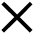 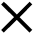 Королевская особа, которая будет великим викарием Иисуса Христа – это российский самодержец Николай II. Борьба Антихриста против монархии и христианской церкви велась не один год и до их уничтожения.  И будет предшествовать этому солнечное затмение более тёмное и мрачное, чем какое-либо иное от сотворения мира и до смерти и страстей Иисуса Христа, и до настоящего момента времени. И будет в октябре месяце какое-то великое перемещение – такое, что подумают, будто тяжесть земли потеряла своё естественное движение и быть бездне в вечной тьме.  Бесполезно где-либо искать упоминание о столь уникальном солнечном затмении: ни в глубоком прошлом, ни в нашей близкой истории, как и в нашем будущем, потому что «более тёмного и мрачного» затмения, чем полное солнечное затмение в природе не бывает и быть не может, как не может быть что-то темнее чёрного. А полное солнечное затмение явление хоть и редкое, но не настолько, чтобы соответствовать словам Нострадамуса. В среднем на всей планете за сто лет случается около 60 полных солнечных затмений, а в одном месте – раз в 200 – 300 лет. Следовательно, мы вновь столкнулись с нострадамовским иносказанием. Учитывая, что указанное им затмение будет предшествовать зарождению империи Антихриста и всем бедам с ним связанным, можно уверенно допустить полное солнечное затмение 21 августа 1914 г.  Уникальность августовского затмения 1914 г. не в его темноте, а в том, что оно практически ознаменовало начало Первой мировой войны и прошло в Российской империи через Ригу, Минск, Киев, Крым, как бы обозначив крайнюю границу продвижения германских войск. И хотя затмение произошло почти через три недели после официальной даты начала войны (28 июля 1914 г. Австро-Венгрия объявила войну Сербии), вступление в неё основных участников продолжалось на протяжении августа месяца, а присоединение союзников, как с одной, так и с другой стороны – вплоть до 1918 г. Следующее полное солнечное затмение наблюдалось в Европе только в июне 1927 г., да и то в приполярных широтах и на севере Англии. После него – в июне 1936 г. на юге Европы (в Средиземноморье).  Таким образом, под самым «тёмным и мрачным солнечным затмением» Нострадамус подразумевает августовское затмение 1914 г., совпавшее с началом Первой мировой войны, а возможно и саму войну, так как она предшествовала революции в России, и сама революция стала возможной благодаря этой войне.  И действительно, ничего подобного Нострадамус не мог увидеть «от сотворения мира и до смерти и страстей Иисуса Христа, и до настоящего момента времени». Его настоящего момента времени (1558 г.). «Великое перемещение в октябре месяце» – это не изменение местоположения какого-то физического тела в пространстве, и не землетрясение, как утверждают некоторые толкователи. Это перемещение целой страны в новую эпоху – эпоху уничтожения всех неугодных и инакомыслящих, торжества невежества и бездарности, разжигания новой войны по всему миру (мировой революции) с конечной целью сделать и с ним то, что сделали с Россией и её народом. Подобное «перемещение» вызвало у пророка самые тягостные ассоциации с бездной и потерей тяжести Землёй.  Будут этому предшествовать в весеннее время и в то, что последует потом, чрезвычайные изменения, смены властей, великие землетрясения с разрастанием нового Вавилона. Несчастная (бедственная) дочь увеличится мерзостью первой искупительной жертвы, и не продержится более, чем семьдесят три года, семь месяцев. А потом, начиная с пятидесятого градуса, пустит побег та, которая столь долгое время оставалась бесплодной, и которая обновит всю Христианскую Церковь. Октябрьскому перевороту будет предшествовать Февральская революция и отречение Николая II, за которым последует нестабильность и двоевластие в стране. В апреле пройдут многотысячные антивоенные митинги и демонстрации, хлебные бунты, стачки на промышленных предприятиях. Затем последуют июльские массовые выступления, а в октябре уже «смена властей» и Гражданская война, в ходе которой большевики уничтожат всякое вооружённое сопротивление себе и распространят свою власть практически на всю территорию бывшей Российской империи («великие землетрясения с разрастанием нового Вавилона»). А через семнадцать лет после Гражданской войны Вторая мировая, которая, по словам Нострадамуса, будет для империи Антихриста «первой искупительной жертвой», но позволит ей ещё больше увеличиться, прихватив пол-Европы («несчастная дочь увеличится мерзостью первой искупительной жертвы»). И в этой части текста Нострадамус остаётся верен себе, пряча за символами некоторые настораживающие и не всем приятные факты и процессы, сравнивая, например, войну с землетрясением, а свободу и человеческое достоинство, возрождающиеся после развала империи, с побегом (ростком). В приведённых строках пророк поражает своей информированностью и точным указанием срока, отведённого империи второго Антихриста – 73 года 7месяцев. Но вот от какой даты его отсчитывать, единого мнения у интерпретаторов нет. Если следовать логике, то от того самого «великого перемещения», которое случится в октябре (других точек Нострадамус не указал, а вводить свою нельзя). Тогда последняя дата для империи – июнь 1991 г. Говорить о конкретном дне месяца в данном случае, думаю, нельзя, ведь Нострадамус называет период, отведённый империи, с точностью до месяца, а не дня. К тому же, такой грандиозный процесс, как развал империи, нельзя втиснуть в один час или день, и даже год. Как быстро бы он не проходил, всё равно это будет период времени, а не точка на циферблате часов. Это уже наша история и из неё известно, что началось всё ещё с провозглашения суверенитетов Прибалтийскими республиками в 1988 – 1989 гг., а закончилось суверенитетом де-юре всех республик в декабре 1991 г. Но пройдёт ещё почти год после провозглашения независимости республиками прежде, чем «пустит побег та, которая столь долгое время оставалась бесплодной» – с августа 1992 г. (50˚ × 60' × 60'' / 100,8717'' + 208,18 = 1992,6 г.). Но есть ещё и другая причина, не позволяющая сводить всё к конкретному дню – 7 месяцев может быть той погрешностью, в пределах которой выполнены пророком все расчёты в «Пророчествах». Подозрительно часто встречаются 7 месяцев в них.  И установится великий мир, союз и согласие между детьми (одними из детей) с заблудшими лицами, разделёнными на разные царства, и будет установлен такой мир, при котором останется привязанным в глубочайшей бездне подстрекатель и зачинщик воинственной группы, использующий религиозные разногласия. И будет объединено королевство Неистового (Бешеного), который притворится мудрым. «Подстрекатель и зачинщик воинственной группы» будет «привязан» 25 октября 1922 г. Этот день считается официальным днём окончания Гражданской войны. А 30 декабря 1922 г. I Всесоюзный съезд Советов одобрил договор об образовании Союза Советских Социалистических Республик. В большевистской партии существовали различные точки зрения по вопросу о принципах построения единого многонационального государства, но Неистовый (В.И. Ленин) настоял на своей – единый государственный союз на началах равноправия и сохранения своих суверенных прав. В реальности получилось единое государство – новая империя, остальное оказалось не более чем профанацией. Страны, города, сёла, королевства и провинции, сошедшие с изначальных путей, чтобы освободиться, поработятся ещё сильнее, и будут втайне недовольны своей свободой, и, утратив совершенную религию, начнут бить в левую сторону, чтобы вернуться в правую, возвращая давно поверженную святость с её изначальным писанием. Действительно, свобод в СССР в сравнении с монархической Россией стало гораздо меньше. И если люди постепенно свыкаются со своим новым положением, то такая объективная вещь как экономика на свою несвободу реагирует однозначно – упадком, со всеми вытекающими из него последствиями. Во второй половине 80-х годов XX века эти процессы достигли своего максимума, что и привело, в конечном счёте, к развалу империи Антихриста.  Традиционно считается, что правая сторона от Бога, а левая – от Сатаны. Говоря о том, что «начнут бить в левую сторону, чтобы вернуться в правую», Нострадамус имеет в виду постепенный отход людей от воинствующего атеизма, навязанного большевиками, к поверженной вере своих предков.  После большого пса выйдет самый крупный, который станет разрушением всего, даже того, что было достигнуто ранее. Будут восстановлены храмы как в прежние времена, и служитель возвращён в своё изначальное положение, и начнёт развратничать и купаться в роскоши, творить и совершать тысячу преступлений. После развала Советского Союза его место на политической арене займёт самая крупная республика – Российская Федерация, которая в своём стремлении восстановить рухнувшую империю и «великий мир, союз и согласие» разрушит до конца доверие и согласие между бывшими республиками СССР, чему в немалой степени будут способствовать, развязанные ею вооружённые конфликты на постсоветском пространстве: в Абхазии, Приднестровье, Чечне, Нагорном Карабахе, Южной Осетии, Киргизии, Грузии и, наконец, Украина 2014 г. – современная война, которую стыдливо называют антитеррористической операцией. Последние строки абзаца не требуют толкования. Как говорится, «имеющий глаза – да увидит».  И приближаясь к следующему опустошению, тогда, как оно будет в своём разгаре, поднимутся могущественные правители и военные силы и лишат его двух мечей («самого крупного»), оставив лишь знамёна, которые обычным изгибом привлекают их.  Мы с вами являемся свидетелями начавшегося «следующего опустошения» – войны на Донбассе, которая по своим масштабам уже превзошла все предыдущие конфликты на постсоветском пространстве вместе взятые. И судя по ряду признаков, пик «опустошения» ещё не пройден. Подтверждает такое предположение поведение «самого крупного" – игнорирование им требования народа «идти прямо», о котором Нострадамус говорит ниже, т.е. прекратить войну, а не лицемерить и не заниматься психологической проекцией. Но все увещевания не помогут (и этому мы свидетели), и тогда «лишат его двух мечей, оставив лишь знамёна». Мечи в данном контексте – это не символы оружия, поскольку тому, у кого забирают оружие, знамён не оставляют, да и в последствии с обезоруженным особо не церемонятся, увещевая его «идти прямо».  С давних времён меч – это символ военного верховенства и военачалия, который тесно переплетается с символом высшей власти, лидерства, силы. Два (скрещённых) меча символизируют соединение двух ветвей власти – духовной и светской. Нострадамус тоже говорит о двух мечах, выступающих в данном случае как инсигнии – внешние знаки могущества власти и духовенства. Эти знаки могут быть воплощены не обязательно в материальную форму, а быть, например, какой-то привилегией. Так, в «Откровении» Иоанна Богослова меч, исходящий из уст Христа, является символом непобедимой небесной истины. В случае с Россией к отнятому знаку могущества можно отнести исключение её из G8, экономические санкции, запрет на въезд в страны Евросоюза и США ряду высокопоставленным российским чиновникам. У высшего руководства РПЦ, глубоко интегрированного в политическую жизнь России, меч пока не отнят, но при таком развитии событий это может оказаться делом недалёкого будущего (Признание автокефалии Киевского патриархата УПЦ?).  Знамёна – символы завоеваний и побед, несущие в себе характер державности, действительно, очень привлекательны для народа. В отличие от внешних знаков (мечей) эти символы предназначены для внутреннего употребления (парады и шествия), и продолжают успешно эксплуатироваться пропагандой в целях разжигания войны. Народ будет заставлять его идти прямо («самого крупного»), но не пожелает снизойти к нему противоположной (opposite) стороной острой руки. Слово народ здесь имеет широкий смысл, который в наши дни можно передать как мировое сообщество, народы мира, а не конкретный народ какой-то страны. Похоже, Нострадамусу было трудно понять, что такое власть «сильной руки». Он жил в эпоху жёсткого абсолютизма, которой не требовалось подобное выражение. Правитель в его время был всегда прав, потому что никто не сомневался в его власти от Бога. Но наблюдая события нашего времени без монарших особ, а с правлением тех, «кто получит земную поддержку», пророк сталкивался с новыми для него понятиями и явлениями. И вынужден был давать им свои названия. Отсюда «сильная рука» – это «острая рука», т.е. рука, безжалостно секущая головы своим врагам и нерадивым подданным. Вполне понятное иносказание для средневекового человека, привыкшего к публичным казням и экзекуциям, но не в наши дни. Противоположностью «власти сильной (острой) руки» является демократическое правление, где решение вопросов не может зависеть от воли только одного человека, считающего себя абсолютно правым, а потому отметающим всякие компромиссы и шаги навстречу своим оппонентам. Вот об этом и говорит вышеуказанное предложение. Что касается (касательно) земли – согласятся поощрять до тех пор, пока не родится некто от одной, долгое время бесплодной ветви, который освободит вселенский (российский) народ от этого благодушного и добровольного рабства, отдав себя под покровительство Марса, и отняв у Юпитера все его почести и звания в пользу свободного города, основанного и расположенного в другой малой Месопотамии. И будет глава и управитель выброшен из среды (окружения) и помещён на высокое место в воздухе, не зная об интриге заговорщиков со вторым Трасибулусом, который долгое время готовил всё это. «Что касается (касательно) земли», т.е. оккупированных или аннексированных под благовидными предлогами территорий бывших республик СССР, – «согласятся выждать» (именно так в контексте следует понимать слово «поощрять») до смены правителя в России. Смена будет не конституционной. Совершит государственный переворот «второй Трасибулус». Под первым Трасибулусом Нострадамус, видимо, подразумевает вполне историческую личность из греческой античности – деятельного участника свержения олигархии «четырёхсот» в 411 г. до н.э. и главного организатора ликвидации тирании «тридцати» в 403 г. до н.э. Древнегреческий Фрасибулус (именно так звучит это имя на греческом) – афинский государственный деятель и полководец. Происходил из незнатной, но состоятельной семьи. Был приверженцем умеренной демократии. Фрасибулус принимал активное участие в Пелопоннесской и Коринфской войнах и неоднократно избирался стратегом (военачальником, полководцем). Погиб в 389 г. до н.э. в результате нападения жителей города Аспенд. Двух Трасибулусов, разделённых огромным промежутком времени объединяет общая цель – свержение олигархии и диктатуры. Но, видимо, не только это, если Нострадамусу пришлось так глубоко уходить в прошлое, чтобы подобрать российскому заговорщику его «двойника». Российский Трасибулус ещё в будущем, поэтому можно только предполагать, кто он будет этот освободитель «вселенского народа от благодушного и добровольного рабства». Учитывая упомянутое «покровительство Марса» и сравнение с Трасибулусом, будет из военных или силовиков, находящимся близко к рулю государственной власти. Возможно, это будет военная хунта. Да и вряд ли кто-либо другой сможет противостоять такой огромной репрессивной машине, какая имеется в России. Всё это очень похоже на дворцовый переворот.  Если под городом «основанным и расположенным в другой малой Месопотамии» подразумевается Санкт-Петербург, то получается, что столица государства будет возвращена Трасибулусом в город Петра I, который и задумывался первым российским императором как столица империи, и, в то же время, символизировал европейский выбор Московии. И только благодаря большевикам столица российской империи вернулась в Москву, где за высокими кремлёвскими стенами радетели о народном счастье чувствовали себя в безопасности.  Из последних строк абзаца следует, что закончит сброшенный управитель плохо. Пророк говорит об этом кратко и загадочно: «И будет глава и управитель…помещён на высокое место в воздухе, не зная об интриге заговорщиков…». Авиакатастрофа? Что увидел конкретно Нострадамус, мы узнаем только по исполнению этого пророчества. Но это явно не виселица, как предполагают некоторые, а что-то в византийском духе с использованием современных средств.  Тогда нечистоты и мерзости к великому стыду будут выставлены и показаны во мраке затемнённого света. Случится это к концу перемен в его царстве и главы Церкви будут позади любви Господа, а некоторые из них отступятся от истинной веры.Нострадамус не знал телевидения, поэтому так загадочны и непонятны его слова о «нечистотах и мерзостях (т.е. злодеяниях сброшенного режима), показанных во мраке затемнённого света". И произойдут все, указанные пророком события тогда, когда практически прекратятся изменения в стране, и она окажется в стагнации, а общественная мораль и нравы опустятся на очень низкий уровень, потому что, если духовные поводыри будут недостойны любви Бога, то, что тогда говорить о простых смертных.  На этом Нострадамус прерывает описание империи второго Антихриста и её преемника, и снова обращается к эпохе третьего Антихриста, как бы продолжая оборванное повествование об «отданной дочери» и её детях.  И та из трёх сект, что посредине (верная конфирмации Католической Церкви), своими служителями будет приведена в упадок. Первая («отданная дочь») – по всей Европе и в большей части Африки будет уничтожена третьей (неверной конфирмации Католической Церкви) с помощью нищих духом, которые, возвышенные безумцами, будут прелюбодействовать среди самого разнузданного разврата. Народ поднимется в защиту (первой) и прогонит приверженцев законодателей. И будет похоже на то, что царства ослаблены Востоком (восточными) (т.е. события происходят после экспансии восточных), что Господь Создатель освободил Сатану из адских темниц, чтобы породить великого Дога и Догама, которые сделают столь великое и отвратительное разделение в Церквях, что ни красные, ни белые, без глаз, и без рук не смогут более судить о чём-либо. И будет у них отнята их сила.  Тогда начнётся такое гонение на Церковь, какого не было никогда. А между тем зародится столь ужасный мор (пандемия?), что из трёх частей мира более, чем две пострадают. Такой, что не будут ни знать, ни ведать принадлежность (владельцев) полей и домов, и вырастет трава на улицах городов выше колен. И в духовенстве наступит полное опустошение, а военные присвоят то, что будет возвращено из города Солнца с Мальты и Стойхадских (Йерских) островов, и будет открыта большая цепь порта, берущего своё название от морского быка.Сложно отождествлять описанные пророком события с возможными фактами нашего будущего, но всё-таки полезно хотя бы выстроить для себя вероятностную схему будущих событий. На то, что перед нами события нашего будущего, а не прошлого, указывает ряд фактов – это мировой мор, от которого пострадает более двух третей мира (ничего подобного на исторической памяти людей ещё не было); ослабление царств (государств) Востоком, что возможно только после каких-то конфликтов (войн) цивилизационного уровня (чего тоже ещё не было); а также упоминание Нострадамусом сект, а не «дам» и «главных детей», т.е. каких-то новых конфессий христианства.  Очень похоже на то, что протестантская Церковь («дочь, отданная ради сохранения христианской Церкви») и она же «первая из трёх сект» будет в будущем уничтожена «по всей Европе и в большей части Африки». И уничтожена «третьей сектой» – своим же порождением («вторым из детей») – тем, который «не будет верен конфирмации католической Церкви». «Первое дитя» (верное католической Церкви), которое пророк называет «сектой посредине» придёт в упадок само.  Очевидно, что все эти процессы нельзя воспринимать, как сугубо внутренние религиозные разборки. Просто, для средневекового наблюдателя практически вся общественно-политическая жизнь сводилась к религиозной, и через неё, собственно, воспринималась. И дальнейшие строки только подтверждают это. Можно сделать вывод, что происходить всё будет после войн с Востоком и будет наследием длительного противостояния двух цивилизаций. При этом Восток, как можно понять из дальнейшего текста «Послания», не следует воспринимать, как близкий к Европе исламский мир и её восточную часть. Речь явно идёт об удалённых регионах Азии, для которых будут чужды святыни всех трёх авраамических религий.   Все эти разделения Церквей – всего лишь внешнее проявление, возникшего разделения (разброда) в умах, которое, в конечном счёте, выведет на мировую арену третьего Антихриста. Разброд в умах очень часто заканчивается большими социальными потрясениями – войнами и революциями. Именно он привёл к Французской буржуазной революции в XVIII веке и трём революциям в России в XX. Чем всё закончилось тогда, мы уже знаем – это наша история. Но впереди, если верить Нострадамусу, её великое повторение.  Очень загадочны фигуры Дога (Dog) и Догама (Dogam), которых Нострадамус называет виновниками «отвратительного разделения». Трудно согласиться, что это всего лишь опечатки библейских Гога и Магога. Опечатка в двух словах сразу (D вместо G), и, к тому же, не позволяющая без анаграммы привести Гогама к Магогу – очень сомнительна. Какими бы нерадивыми не были средневековые наборщики, но набожными были точно и с Библией были знакомы, а потому подобные, режущие слух, опечатки вряд ли пропустили бы. Да, и небезопасно было так грубо искажать Библию. Инквизиторы книги тоже читали. Даже, если бы Нострадамус, действительно, имел в виду библейских Гога и Магога, ему незачем было шифровать их имена. Они всё равно не приблизили бы нас к пониманию текста. Разве что убрали бы всякие сомнения по поводу представленной эпохи, ведь эта пара, согласно Библии, будет сопровождать последнего Антихриста. Но даже в таком искажённом виде они исполнили эту роль. Не надо забывать, что Нострадамус говорит нам о будущей реальности, перекликающейся с той, что описана библейскими пророками, но всё-таки в чём-то отличающейся от неё. Показать это отличие открыто  нельзя, потому что опасно. Он жил в XVI веке, а не в XXI, и инакомыслие тогда было наказуемой ересью. Впрочем, и в наши дни местами считается таковой. Поэтому и пришлось Нострадамусу маскировать многие факты под библейские. Коснулось это и Гога с Магогом.  Выше при описании империи второго Антихриста Нострадамус упоминал большого пса («grand chien»), обозначив так символически наследника этой империи. Подобный символ он использует и в отношении последнего Антихриста и его деяний, но шифрует его под Гога и Магога, призванных освобождённым Сатаной для «священной войны с верными". «Grand Dog» – большой пёс. Английское «dog» ближе всего к Гогу, чем какое-либо французское слово, обозначающее пса. Кто поверит или допустит что, «grand chien» или «grand mastiff» – это Гог из ужасной парочки? А вот «dog» заставляет задуматься. «Dogam» = «dogma» – догма (догмат). То есть одноходовая анаграмма превращает Догама в догму, которую тоже нельзя указать открыто, потому что она явно не будет ассоциироваться с Магогом. Таким образом, получается, что «большой пёс и догма» сделают столь великое и отвратительное разделение в Церквях, или, говоря яснее, третий Антихрист и какой-то новый догмат («Великий закон»?) сделают из людей безвольных существ, не способных о чём-либо судить и отличать добро от зла. И как результат – страшные гонения на Церковь. Очень похоже на СССР времён Сталина. И если бы не некоторые моменты, о которых я сказал выше, трудно было бы однозначно интерпретировать эту часть «Послания». Здесь мы можем убедиться в правдивости слов пророка: «…между тремя братьями будут такие различия, затем однообразие и созвучие…». Короче, история повторится, ничему не научив людей, потому что в большинстве своём они её не знают и знать не хотят.  В конце «Послания Генриху» Нострадамус вновь вернётся к эпохе последнего Антихриста, где её описание невозможно будет спутать с другими временами. И там он снова напомнит об ужасном море, уточнив только, что будет ему предшествовать голод. Такое повторное упоминание события снимает последние сомнения в правильности приведённой интерпретации, а заодно проясняет, почему у мора будут такие огромные масштабы.  В последних строках рассматриваемой части «Послания» Нострадамус говорит о тотальной милитаризации общества и отсутствии свобод в эпоху последнего Антихриста. Но делает это, как бы мимоходом и завуалировано, упоминая, возможно, два значительных исторических события будущих для него, но уже прошлые для нас – Великую осаду Мальты 1565 г. и Южнофранцузскую операцию или операцию «Драгун» 1944 г. по освобождению южной Франции от немецкой оккупации, которая началась с высадки десанта на Йерские острова. В ходе последней был освобождён порт Марсель, имеющий высокую пропускную способность и мощную дорожную сеть, что позволило союзникам наладить линию снабжения из Марселя через долину реки Роны на север в Эльзас. Но нельзя исключать и военные операции по освобождению этих же мест во времена войн Запада с Востоком. История циклична, и юг Европы, судя по нижеследующей части текста, вновь станет ареной ожесточённых сражений.  Морской бык – одно из названий средиземноморского тюленя, который на древнегреческом («фока») является эпонимом города Фокея. Жители этого греческого города в VI в. до н.э. основали город Марсель. Тогда он назывался Массалия. Таким образом, всё, за что боролись люди в упомянутых битвах, в эпоху последнего Антихриста будет отнято военными.  Далее Нострадамус в своём пророческом повествовании возвращается немного назад, во времена, предшествующие эпохе последнего Антихриста и описывает противостояние Запада с Востоком. Судя по всему, это будет очень сложное и трагическое время. Будет совершено новое вторжение морским побережьем, летящим прыжком освободить Кастулум от первого магометанского отвоевания. И не будут все их атаки напрасными.  А место, где когда-то было жилище Авраама, подвергнется нападению людей, почитающих юпитерианских. И город Ахем будет окружён и подвергнут нападению со всех сторон величайшей силой вооружённых людей. Их морские силы будут ослаблены Западом (западными). И будет нанесено этому царству большое опустошение, и крупнейшие города станут безлюдными, а те, кто войдут в них, подвергнутся мести Божественного гнева. И будет пребывать Гроб Господень в столь великом почитании открытым долгое время под ясным взором вселенских очей неба, Солнца и Луны. И превратится святое место в приют для малой и большой толпы, и приспособлено в лишённый святости предмет. Похоже, что процесс исламизации Европы, который мы наблюдаем в наши дни, приведёт в будущем (через 150 – 200 лет) к её расколу на христианскую и мусульманскую части. Скорее всего, южная часть континента будет тяготеть к мусульманскому миру, и, в конце концов, каким-то образом интегрируется с ним. Это приведёт в целом к ослаблению Европы и католической Церкви, приверженцы которой проживают в основном на юге континента (Португалия, Испания, Франция, Италия, Мальта), и запустит механизм разделения Церквей, который вовсю будет раскручен позже последним Антихристом. Похоже, что будут предприниматься попытки, в том числе и вооружённые, вернуть юг Европы в лоно христианской цивилизации. Скольких стран коснётся такая борьба – неясно. Здесь Нострадамус говорит только о вторжении в Испанию, которую скрывает за Кастулумом, символизирующим главный регион страны – Кастилию. Подтверждают такую интерпретацию и слова о «первом магометанском отвоевании», т.е. о повторном завоевании Испании. Но, видимо, сражения развернутся по всему Средиземноморью и югу Европы.  Ослабление Европы – фактор мирового масштаба, – конечно же, не останется без внимания не только исламских соседей, но и более далёких стран, претендующих на господство в мире. Из текста можно сделать вывод, что серьёзный вооружённый конфликт произойдёт в это время, или близкое к нему, и на противоположном крае Средиземноморья – Ближнем Востоке, а конкретно на территории современного Израиля. Но он уже будет связан с Восточными, и, видимо, это будет начало их агрессивных устремлений на Запад. То, что это будет Израиль подтверждает «место, где когда-то было жилище Авраама» (во всех других местах, где он жил до этого, он был ещё Аврамом) и Гроба Господня, что находится в Иерусалиме. Судя по обезлюдевшим городам и невозможности находиться в них после, война будет вестись с применением оружия массового поражения. Идентифицировать город Ахем однозначно невозможно. Скорее всего, Нострадамус на этот раз до полной неузнаваемости изменил название, чтобы исключить всяческие нападки и обвинения в свой адрес в будущем. Но если увязать Ахем буквально с жилищем Авраама, то получим Хеврон или Беэр Шеве. Шифрует Нострадамус и тех, кто совершит нападение – «люди, почитающие юпитерианских», т.е. нападут люди уважительно (почтительно) относящиеся к каким-то юпитерианским, а не к Юпитеру (почитатели Юпитера), как можно увидеть во многих переводах. Большинство толкователей видят в этих людях сторонников какой-то новой религии, что объясняется, как вы уже поняли, неверным переводом. И возникает вопрос: Если юпитерианские – это, действительно, последователи новой религии, то почему не напали сами, что так характерно для новых молодых религий (вспомните становление христианства и ислама), а использовали своих почитателей? И что означают в этом случае почитатели? Можно быть последователем какой-то религии или не быть таковым, но участвовать в страшной войне только из почтения к какой-то религии, не являясь её приверженцем, – согласитесь, нереальное допущение. Таким образом, получается, что «почитатели юпитерианских», как и сами «юпитерианские» никакие не последователи новой религии, а…союзники, в чём можно убедиться, забегая наперёд по тексту «Послания»: «Это случится ближе к седьмому тысячелетию, когда главная святыня Иисуса Христа (Храм Гроба Господня) не будет попираемой неверными (неверующими), которые придут с Севера (Aqvilon)». Это упоминание будущего агрессора до его нападения, и далее: «…преследование церковных людей возьмёт своё начало в могуществе Аквилонских (Северных) королей, объединившихся с Восточными». А это – тот самый союз. Придут с Севера конечно же не ливанцы, сирийцы или турки, которые однозначно не символизируются Аквилоном, а те с Аквилона – из России. Но и им, чтобы напасть на Израиль нужно прежде нейтрализовать США и Европу, что будет возможным только в союзе с … Китаем, мощь которого к тому времени, по-видимому, позволит это сделать. Нострадамус не говорит о том, что в это время будет происходить в Западном полушарии, но логично допустить, что уничтожение Израиля Аквилоном будет сопровождаться какими-то действиями его восточного союзника на другой стороне Земли. Сейчас это выглядит абсурдным, но к тому времени может вполне стать реальностью. А почему, собственно говоря, «юпитерианские» – это китайцы, а не какието там язычники, поклоняющиеся этой планете. В первую очередь, они обязаны этим Нострадамусу, который отметил астрономические особенности их календаря. Ну, и, конечно, сам календарь. Как известно, в странах Древнего Востока при составлении календарей большое значение придавалось периодичности движения не только Солнца и Луны, как в Европе и в близких ей регионах, а и таких планет как Юпитер и Сатурн, что и привело к созданию 60-летнего циклического календаря, объединяющего в себе пять 12летних циклов Юпитера и два 30-летних цикла Сатурна. Такой календарь получил название юпитерианского, а люди, живущие по нему, с лёгкой руки Нострадамуса, стали юпитерианскими. Но это в «Послании Генриху», а не в мировой истории. О, какое бедственное горе падёт в это время на беременных женщин. Тогда главным Восточным владыкой большая часть, возмущённых (поднятых) Северными (Septentrionaulx) и Западными (Occidentaux) будет побеждена – сокрушена, предана смерти, а остальные обращены в бегство, их дети от некоторых женщин заключены в тюрьмы. И тогда исполнится пророчество королевского пророка: «Пусть услышит стоны закованных в кандалы, и отплатит сыновьям убийц».  Какому сильному притеснению подвергнутся тогда принцы и управители королевств, даже приморские и восточные. Их языки перемешаются в большом сообществе, язык латинян и арабов через пуническую (североафриканскую) связь.  И будут все Восточные короли изгнаны, сокрушены и уничтожены, но не совсем с помощью сил королей Аквилона, а благодаря, близким нашему веку, трём тайно объединённым, устраивающим скрытно гибель и козни друг другу. И будет длиться обновление триумвирата семь лет, так что известность этой секты распространится по миру, и будет поддержано приношение святой и непорочной жертвы. И будут тогда два господина в числе Севера (Аквилона) победителями над Восточными, и будет поднят ими столь великий шум и воинственная суматоха, что весь Восток задрожит от страха перед этими братьями – не Аквилонскими братьями (non freres Aqvilonaires).  Обращает на себя внимание тот факт, что поднимать людей на борьбу против восточных захватчиков будут поначалу Северные и Западные. Но безуспешно. Интересно, что Северные в этом случае в оригинале уже не Aqvilonaires, а Septentrionaulx. Аквилонские будут на другой стороне. Скорее всего, речь идёт о северной Европе и США (западные). Фраза о сильном притеснении в это время приморских и восточных принцев и управителей, а также о смешивании языка латинян и арабов, снимает сомнения относительно исламских государств. Они тоже станут жертвами главного восточного владыки. Трудно себе представить, но очень похоже на то, что глобальное восточное (азиатское) нашествие подтолкнёт три авраамические религии к объединению. На это уйдёт семь лет. И только после этого объединёнными усилиями христиан, мусульман и иудеев враг будет изгнан и уничтожен. Сюрреалистичная картина, но объяснить как-то по-другому триумвират, который будет иметь влияние во всём мире и установит новый объединяющий культ «святой и непорочной жертвы», невозможно. Это объединение (Нострадамус называет его сектой), судя по всему, и откроет в дальнейшем дорогу к мировому господству последнему Антихристу, поскольку позволит стать абсолютным духовным властителем. За последние века Европа уже позабыла тюрко-монгольские нашествия, которые создавали серьёзную угрозу её цивилизации: гунны, а через восемь веков монголы; через три века турки. Но в будущем, если верить Нострадамусу, Европу ожидает новое испытание, которое станет спусковым крючком для самой страшной войны, что поставит на грань выживания всю цивилизацию. Так что всё возможно в нашем мире. После возникновения триумвирата (или благодаря ему) союз Аквилонских и Восточных королей, видимо, начнёт рушиться и Аквилон примет какое-то участие в общей борьбе народов против восточных захватчиков. Что-то подобное было и во времена первых двух антихристовНострадамус выделяет двух господ (Seigneurs) в числе (в составе?) Аквилона, которые станут победителями над Восточными, но при этом подчёркивает, что они не аквилонские братья. Возможно, что таким способом пророк намекает на использование территории Аквилона силами триумвирата в войне против главного восточного владыки. Кто будут эти два сеньора, которые заставят весь Восток задрожать? Нострадамус не называет их ни правителями, ни королями. Возможно это два талантливых полководца, благодаря которым будет одержана окончательная победа над Востоком. Рассказав о событиях, которые будут предшествовать приходу последнего Антихриста, Нострадамус вновь обращается к адресату «Послания», заостряя его внимание на том, что пророчества, описанные в нём, не следуют в хронологическом порядке. Очень важное предупреждение! Это же относится и к катренам. Но относительно их Нострадамус ещё и заверяет, что при желании мог бы датировать каждый, т.е. в катренах, в отличие от пророчеств в «Послании Генриху», есть что-то, что позволяет сделать это в любой момент. И потому, Сир, своей речью я помещаю эти пророчества почти беспорядочно, и когда это может произойти, и их приближение. Исчисление времени, приведённого ниже, нисколько не соответствует, либо очень мало соответствует, приведённому выше, каковое (исчисление) проведено как астрономическим методом, так и другими, и даже из Святого Писания, которое никак не может ошибаться. Если бы я захотел каждому катрену вложить исчисление времени, то это можно было бы сделать. НО НЕ ВСЕМ БЫЛО БЫ ПРИЯТНО, НЕ МЕНЬШЕ, ЧЕМ ИХ ИСТОЛКОВАНИЕ, до тех пор, Сир, пока Ваше Величество не подтвердит мне широкую возможность сделать это, чтобы не давать повод клеветникам кусать меня. Далее следует вторая библейская хронология с привязанным к ней текстом до слов «В Адриатике…», которая, как я уже говорил выше, рассмотрена в книге «Великая тайна пророка-астрофила» и потому в данной работе опускается. Со слов «В Адриатике…» Нострадамус вновь возвращается в эпоху второго Антихриста, которую, как можно убедиться из дальнейшего текста, он отсчитывает от начала Первой мировой войны. В Адриатике случится большой раздор, то, что будет объединено, разделится, приблизится к дому (уменьшится до дома) то, что раньше было и есть большим городом, включая Пемпотам, европейскую месопотамию на сорок пятом и других на сорок первом, сорок втором, и тридцать седьмом. Во времена Нострадамуса общепринятого топонима, обозначающего Балканский полуостров и Балканы, ещё не было. В научный обиход слово Балканы вошло только в начале XIX века, поэтому пророк использует известное ещё с античных времён слово Адриатика, которое, однако, не отражает всю глубину и масштабность полуострова. В данном контексте создаётся ещё и ложное представление о событиях в акватории Адриатического моря. Именно на Балканах начнётся «большой раздор» – Первая мировая война, которая приведёт к крушению четырёх империй: Российской, Австро-Венгерской, Германской и Османской, и появлению целого ряда новых (не столь обширных) государств. Нострадамус шифрует участников «большого раздора», используя загадочные топонимы и мало что говорящие числа. И если бы не упоминание второго Антихриста ниже по тексту, который появится в это время (а это, однозначно, начало XX века), отождествить «большой раздор» в Адриатике с конкретным историческим событием было бы сложно. Но подобной привязкой Нострадамус, однозначно, исключает из интерпретации распад Югославии в 90-е годы XX века, который видится многим в этих строках. И остаётся только один распад, но куда более масштабный, чем югославский, и о котором в наши дни мало кто вспоминает – распад Австро-Венгрии, который произошёл за 73 года до распада Югославии, и, собственно говоря, породил её. Итак, Пемпотам. У Нострадамуса этот неологизм в небольших вариациях встречается четыре раза. Кроме «Послания Генриху» в катрене 97(VIII) – «pompotans» и 100(X) – «pempotam», а также в альманахе на 1558 г. (август) – «Pempotan», и трактуется интерпретаторами по-разному – всемогущий, вседержащий, вездесущий, высокомерный, могущество, Пятиречье. «Pempotam» в тексте «Послания» и в катрене 100(X) полностью совпадают по написанию, что даёт основание говорить и об их смысловой тождественности. А поскольку катрен 100(X), вне всяких сомнений, описывает Англию, и «pempotam» в его второй строке обозначает её могущественность (или вездесущность), то и в данном тексте неологизм, став как бы именем нарицательным, должен обозначать Англию. Таким образом, Пемпотам – это Англия. Зная, в общем, о каком событии идёт речь, можно допустить, что за странными «голыми» числами Нострадамус скрывает других участников «большого раздора», который начнётся на Балканах. О том, что это не годы говорит беспорядочная последовательность чисел и их несоответствие, описываемой эпохе – началу XX века. Не могут они обозначать и географические широты (по крайней мере, напрямую), которыми Нострадамус, к примеру, обозначил столицы Чехословакии и Польши, говоря выше об их захвате в годы Второй мировой войны. В том случае он недвусмысленно написал: «оставляя 50 и 52 градусы высоты». Да, и нет (и не было никогда) европейской столицы на 37˚с.ш. И всё-таки, обозначить страну (территорию) одним числом, не привлекая какой-то её конкретной и общеизвестной точки (например, столицы), невозможно, в силу возникающей неоднозначности при расшифровке. И потому аналогия с Прагой и Варшавой вполне допустима и в этом случае, а принадлежность рассматриваемого события к нашему прошлому позволяет найти решение. Германия – Берлин: 90 – 37 = 53˚ (фактически 52˚31' с.ш.) Франция – Париж: 90 – 41 = 49˚ (фактически 48˚50' с.ш.) Австро-Венгрия – Вена: 90 – 42 = 48˚ (фактически 48˚13' с.ш.) Европейская месопотамия (междуречье) на 45: 90 – 45 = 45˚ с.ш. Видимо Нострадамус решил перестраховаться, и, в отличие от Праги с Варшавой, обозначил широты других столиц таким неожиданным способом. Можно конечно дискутировать по поводу европейского междуречья на 45˚ с.ш., но самое значительное из всех на этой широте находится на Среднедунайской низменности – Морава, Сава, Драва, Дунай, Тиса и множество их притоков. Междуречье – это ведь не обязательно две реки (двуречье). «Месос» (др. греч.) – находящийся в середине, средний, промежуточный – вполне допускает и многоречье. К тому же никакой другой регион Европы не связан так с началом «большого раздора» как этот. На слиянии Савы и Дуная расположен Белград (44˚49' с.ш.) – столица Сербии, которая стала «козлом отпущения» при развязывании Первой мировой войны. Таким образом, под европейским междуречьем Нострадамус скрывает Сербию – страну, которой в его время не существовало и потому ему пришлось обозначить её столь известным и столь странным для Европы топонимом. Записав всех участников «раздора» в порядке, указанным пророком, получаем: Англия, Сербия, Франция, Австро-Венгрия и Германия. В конечном счёте, в Первую мировую войну было втянуто 38 стран с населением 1 миллиард человек. Но Нострадамус называет только главных участников противостоящих сторон – Антанту и Тройственный союз, а также Сербию, которая стала «casus belli» для этой войны. Среди членов Антанты отсутствует Россия, но о ней пророк говорит ниже, сразу после перечисления главных участников, как о стране второго Антихриста. Не упоминается и Италия – ни среди членов Тройственного союза, в котором она была до мая 1915 г., ни среди участников Антанты, на чью сторону её переманили денежным займом и территориальными обещаниями. Возможно, что нерешительная позиция Италии, и её колебания в начальный период войны, не позволили Нострадамусу обозначить её среди главных участников «большого раздора». По итогам войны Германия потеряла все свои колонии и 1/7 территории. Австро-Венгрия распалась, и на её территории возникли новые государства – Австрийская республика, Венгрия, Чехословакия. Остальные регионы АвстроВенгрии вошли в состав Италии, Румынии, в восстановившую свою государственность Польшу, а также в Королевство сербов, хорватов и словенцев. Османская империя потеряла 66% своей территории («то, что будет объединено, разделится») В это время и в этих краях адская сила выставит против Церкви Иисуса Христа мощь противников его закона, каковая будет вторым Антихристом, который станет преследовать эту Церковь и её истинного викария с помощью власти временных королей, соблазнённых из-за своего невежества языками, разящими сильнее, чем любой меч в руках безумного. Вышеназванное царство Антихриста не продлится более, чем до окончания этого, рождённого вблизи века и в другом городе Планкуса, сопровождаемого возвышенным из Модоны Фулси через Феррару, поддержанного адриатическими лигурами и вблизи от великого Тринакри. Здесь первое предложение чётко перекликается с первым абзацем предыдущего развёрнутого рассказа о втором Антихристе. И объединяют их слова о преследовании Церкви Иисуса Христа и её викария, которого Нострадамус в первом случае называет ещё и королевской особой, что позволяет однозначно интерпретировать событие, не путая его с каким-либо другим. Но в том случае моё утверждение, что речь идёт именно о втором Антихристе, никак не следовало из самого текста, а принималось изначально на основании последующей информации. Вот сейчас мы до неё и дошли. О таком беспорядочном изложении фактов Нострадамус предупреждал выше: «И потому, Сир, своей речью я помещаю эти пророчества почти беспорядочно…» Но это совсем не означает ту крайность, к которой прибегают некоторые толкователи «Послания Генриху», передёргивая все предложения подряд, не замечая очевидной логической связи между многими из них. При этом интерпретируется только то, что отвечает их интересам и предпочтениям, и, что в итоге, при таком подходе, создаёт хаотическую картину событий разных времён и народов. Обратите внимание, Нострадамус пишет не «беспорядочно», а «ПОЧТИ БЕСПОРЯДОЧНО», т.е. мы должны сложить общую картину мировых событий из «пазлов», а не из «опилок», что сделать, в принципе, невозможно. Из первого предложения следует ещё один важный момент – дуализм Антихриста. С одной стороны – это сильная личность, противоположная по своим качествам Иисусу Христу, а с другой – интегрированная мощь (сила), заключённая в массе его приверженцев и последователей, готовых не задумываясь выполнить его волю («мощь противников его закона, каковая будет вторым Антихристом»). Отсюда можно сделать вывод, что при наличии достойных учеников и массе, верующей в Лжемессию, империя, созданная им, может просуществовать и после него. Сколько – вопрос другой. Война второго Антихриста «против королевской особы, которая будет великим викарием Иисуса Христа, против его Церкви и его царства» исключает из претендентов Адольфа Гитлера, в котором ряд интерпретаторов видят второго Антихриста. Какой бы мрачный след в истории XX века не оставил немецкий фюрер, ничего подобного в Германии в те годы не происходило. Собственно говоря, и сам Гитлер в то время был ещё никем. Германский император и король Пруссии Вильгельм II после ноябрьской революции 1918 г. благополучно перебрался в Голландию, где и прожил остаток жизни. Более того, правительство Веймарской республики позволило экс-императору вывезти в Голландию 23 вагона мебели и 27 контейнеров с вещами, в том числе автомобиль и лодку. Он умер в 1941 г. на 83 году жизни. По приказу Гитлера был погребён в Дорне (где проживал) с отданием воинских почестей. Гитлер не второй Антихрист, а его инструмент, позволивший ему расширить сферу своего влияния в Европе. А вот судьба российского императора Николая II полностью соответствует вышеприведенному абзацу «Послания». Большевики воевали против царя, его царства и его Церкви, и построили империю второго Антихриста, но почему-то многие не хотят видеть очевидное. Прав был Нострадамус, говоря, что не всем будет приятно истолкование его пророчеств. Во втором предложении, как бы продолжая балканскую тему, Нострадамус проводит параллель между царством второго Антихриста (СССР) и Югославией, находя в них общие признаки. А ведь, действительно, оба государства появились практически в одно время, и благодаря Первой мировой войне, и в одно время развалились. Зарождение каждого из них сопровождалось убийством особ правящей монаршей семьи. Только в России это был император Николай II с семьёй, а в тогдашней ещё Австро-Венгрии – наследник престола эрцгерцог Фердинанд и его супруга. Правда, убийство последних было в самом начале всех событий. Послевоенные границы обеихстран утрясались не без участия победителей в Первой мировой – держав Антанты. И, наконец, родственные державообразующие народы – славяне. Все эти объединяющие признаки, но только в зашифрованном виде, изложил Нострадамус в данном предложении. «Царство Антихриста не продлится более, чем до окончания этого, рождённого вблизи века…» – 1 декабря 1918 г. было провозглашено королевство Сербов, Хорватов и Словенцев. С января 1929 г. – королевство Югославия. Окончательно Югославия прекратила существование с выходом из конфедеративного союза Сербии и Черногории 3 июня 2006 г. последней. Но фактически распад состоялся в 1991 – 1992 гг.: Словения – 25.06.91 г.; Хорватия – 25.06.91 г.; Македония – 08.09.91 г.; Босния – 05.04.92 г.26 декабря 1991 г. прекратил официально существование СССР, т.е. он не просуществовал более «чем до окончания этого» – Югославии. «…и в другом городе Планкуса». В некоторых переводах слово «другой» отсутствует, что даёт основание интерпретировать город Планкуса как Лион или Базель. Чаще отдают предпочтение Лиону. От него легче перейти ко льву, а дальше свободно фантазировать. Хотя ни в Лионе, ни в Базеле никакие царства не зарождались и в истории Первой мировой они себя никак не проявили. Словом, «другой» Нострадамус как бы намекает, что речь идёт не о Лионе или Базеле, основанных римским военачальником Луцием Мунацием Планком по решению сената, а о «другом городе Лионе (Базеле)» – другом городе, основанном римлянами. Это словосочетание было бы яснее, если бы звучало как «в городе другого Планкуса», но, к сожалению, история не знает, кто он был этот «другой Планкус», основавший … Белград, а потому, наверное, и появилось такое странное словосочетание. Никакой другой город на Балканах, основанный римлянами, не вписывается в общую логику рассматриваемых событий. Ещё в III в. до н.э. на месте Белграда было поселение Сингидун кельтского племени скордисков. В I в. до н.э. эти земли были завоёваны римлянами, основавшими на месте кельтского поселения свой город. Название Сингидун было латинизировано в Сингидунум. Город стал одним из главных поселений в римской провинции Мезия – стратегическим пунктом в цепочке крепостей и поселений вдоль границы по Дунаю. За свою историю он поменял до десяти названий. С приходом славян на эти земли за ним закрепилось последнее, сохранившееся до наших дней. Не стоит думать, что заложение римлянами нового города на месте прежнего поселения кельтов – это не основание города. Практически всем древним городам предшествовали какие-то поселения. Не исключение и Лион с Базелем. Планкус закладывал свои колонии не в безлюдной пустыне, а на месте галльских поселений. «…сопровождаемого возвышенным из Модоны Фулси через Феррару…» Самое малопонятное место в рассматриваемом предложении, но которое с лёгкой руки ряда интерпретаторов связывается с именем Бенито Муссолини, исходя из ложного посыла, что второй Антихрист – это Гитлер. Даже если допустить такой вариант, то означает ли это, что любое последующее итальянское название должно скрывать под собой союзника фюрера – амбициозного дуче? Ведь тогда выходит, что Нострадамус «от фонаря» назвал Модону (Модену) и Феррару, обозначив так Италию. Кстати, многие так и думают. Ещё понятен был бы Рим, Милан, Верона, Равенна, Форли, Предаппио (где Муссолини родился и похоронен), и ряд мелких городков, в большей или меньшей степени связанных с жизнью и деятельностью Муссолини, но Модена и Феррара в этом списке не значатся, а потому символизировать итальянского дуче не могут. И что означает в этом случае загадочное Фулси? Чтобы понять эту загадку, надо вспомнить, что отправной точкой всех последующих событий, приведших к появлению Югославии, было убийство 28 июня 1914 г. в Сараево наследника австрийского престола эрцгерцога Франца Фердинанда (1863 – 1914). В 1875 г. Франц Фердинанд унаследовал состояние и имя д'Эсте от боковой ветви Габсбургов Франческо V, герцога Моденского. д'Эсте – одна из древнейших княжеских фамилий Италии, на протяжении более чем 500 лет, правившая Феррарой и Моденой. д'Эсте, вначале правители Феррары, в 1452 г. стали и герцогами Моденскими и Реджо («через Феррару»). В 1597 г. после присоединения Феррары к папским владениям продолжали управлять герцогством Моденским и Реджо до самого объединения Италии. Родоначальником этого знаменитого рода был Фулько I д'Эсте (итал. Fulco I d'Este) – сеньор Феррары. Он первым принял титул маркиза д'Эсте. Такими глубокими историческими корнями Нострадамус обозначил эрцгерцога Франца Фердинанда, убийство которого подтолкнуло мировые империи к всеобщей войне. Интересно, что правящие круги понимали, чем может всё закончится, и к войне не стремились, за исключением разве что Германии. Но словно какая-то сатанинская сила толкала мир в пропасть, или может прокладывала дорогу второму Антихристу. Ведь война – мать революции, а война мировая – мать мировой революции. Слишком много странностей окружает сараевское убийство. «…поддержанного адриатическими лигурами…». Так Нострадамус обозначил славянские народы, объединившиеся в Королевство Сербов, Хорватов и Словенцев, в названии которого отражены не все, а только самые многочисленные народы. «…и вблизи от великого Тринакри». Тринакрией древние греки называли Сицилию из-за её треугольной формы и на греческом она означает треугольник. Именно треугольник и нужно рассматривать при интерпретации, а не видеть в этом слове Сицилию, поскольку она абсолютно не вписывается в логику рассматриваемых событий. Политический треугольник, перекроивший послевоенную карту мира – Англия, Франция, США. Россия после революции заключила сепаратный мир с Германией и вышла из войны. Но Антанта получила нового мощного союзника – США, хотя они и не стали её членом. Сложившаяся после войны ситуация требовала обеспечить баланс сил на Балканах. Единственным противовесом Италии могло стать государство южных славян, находящееся в тесных союзнических отношениях с Антантой. Это устраивало всех, и в первую очередь самих славян, но не Италию. Однако её мнение в данном вопросе не было решающим. Кроме того, новое государство на Балканах, по замыслу Антанты, должно было стать важным элементом «санитарного кордона» вокруг большевистской России. Таким образом, «большой раздор» (Первая мировая война), зародившийся на Балканах, не только разрушил четыре империи, но и породил царство второго Антихриста на обломках Российской империи, в котором пророк увидел немало параллелей с государством южных славян, возникшем в это же время на обломках другой империи – Австро-Венгерской. Обозначенная Нострадамусом параллель снимает всякие сомнения в отношении нахождения империи второго Антихриста и однозначно указывает на СССР.Следующие строки «Послания» переносят нас из XX в XXIII век – эпоху третьего Антихриста. Затем пройдёт гору Юпитера галльский Огмий, сопровождаемый столь великим числом (множеством), что очень далеко империя великого закона будет представлена (присутствующей). И с тех пор некоторое время кровь невинных будет обильно проливаться немного возвышенными злодеями (преступниками). Из-за великих наводнений в то время память о событиях, содержащих подобные преступления, понесёт бесчисленную потерю, и даже письмена. Третий Антихрист, как и его далёкий предшественник, пройдёт гору Юпитера (пик могущества), сопровождаемый уже не просто «латинянами», а «столь великим множеством». Его империю Нострадамус называет «империей великого закона», упоминание которого (правда, во множественном числе) мы видим и в первом коротком абзаце в начале пророческого повествования: «Младший по возрасту поддержит и увеличит христианскую монархию, секты возвысятся и внезапно падут, арабы отступят, королевства объединятся, будут провозглашены новые законы». Упоминание в обоих текстах закона убирает сомнение в личности галльского Огмия. Он действительно младший в троице, т.е. последний, третий. Подтверждением этому может служить и стихотворение 5(IX); 17(IX), в котором Нострадамус говорит о схожести третьего Антихриста с первым (с Наполеоном), т.е. он будет французом (с корсиканскими корнями?). Подтверждает подобное допущение и фраза «и будет их двое у того, кто не был для всех родным отцом» в начале пророческого текста.  Галльский Огмий, как никто другой подходит к обозначению третьего Антихриста. И не только потому, что он галльский, т.е. французский, но и потому, что это божество древних кельтов может служить символическим отражением Лжемессии. Галльский Огмий виделся им нахмуренным старцем, одетым в звериную шкуру и вооружённым дубиной и луком. Но самая впечатляющая особенность Огмия заключалась в его красноречии – он вёл за собой толпу счастливых людей, уши которых соединялись с его языком тонкими цепочками. Из чего можно заключить, что воздействие Лжемессии на людей будет огромным. И благодаря этому «очень далеко империя великого закона будет присутствующей».Трудно согласится с тем, что из-за великих наводнений в это время память людей и письмена понесут бесчисленную потерю. Безусловно, великие наводнения могут приводить к большим людским и материальным потерям, но Нострадамус явно говорит о глобальном масштабе, характерном не для наводнений, а для всемирного потопа. Но в то же время он не упоминает в других частях текста о третьем Антихристе никаких великих наводнений, а говорит об ужасном море (чуме), от которого пострадает более 2/3 мира, и которому будет предшествовать большой голод, а также о страшных войнах на протяжении двадцати пяти лет. Думаю, что именно эти бедствия станут причиной утери памяти о многих событиях и письменных источников, а великие наводнения всего лишь их собирательный символический образ.Далее Нострадамус вновь обращает свой взор на империю второго Антихриста, а точнее на её финал, который не следует отождествлять с официальным годом распада СССР. Империи рушатся быстро, но после того ещё долго живут в головах, не давая покоя своим приверженцам. С пятидесятого градуса (с 1992 г.) только «пустит побег та,…которая обновит всю Христианскую Церковь», т.е. обновит общество. Следующие строки относятся к XXI веку и хронологически следуют после заговора «второго Трасибулуса» и слов «Случится это к концу перемен в его царстве и главы Церкви будут позади любви Господа, а некоторые из них отступятся от истинной веры». Именно в это время будет связан Сатана, а не в предыдущие годы, когда была декларирована свобода. Что свершится с аквилонцами (северянами) по Божественной воле, и ещё раз будет связан Сатана. И установится вселенский мир между людьми, и будет освобождена Церковь Иисуса Христа от всякого гнёта, сколько бы Азорейцы (Azoarains) не пытались подмешивать жёлчь (горечь) в мёд и свой заразный соблазн. Это случится ближе к седьмому тысячелетию (т.е. в конце шестого), когда главная святыня Иисуса Христа (Храм Гроба Господня) не будет (ещё) попираемой неверными (неверующими), которые придут с Аквилона (с Севера) (т.е. до войн Запада с Востоком). Мир [будет] приближаться к некоему конфликту (потрясению), хотя согласно моим расчётам в моих пророчествах течение времени идёт гораздо дальше.Даже не верится, что в бывшей империи второго Антихриста после многих десятилетий ненависти и страха наступит мир между людьми и Церковь освободится от всякого гнёта и займётся делами духовными, а не светскими. И не смогут этому уже помешать Азорейцы (Azoarains), которые, как становится ясным из контекста, никакие не «азиаты» и «сарацины», а, скорее всего, потомки тех самых «зерсов», что помогали Антихристу строить империю. Их «соблазн» ни к чему не приведёт и попытки будут напрасными. История не знает случаев возрождения империй, тем более бесчеловечных. Нострадамус не случайно связывает синтаксически финал эпохи второго Антихриста и предстоящее ещё попрание главной святыни христианства. Думаю, что сделано это для исключения каких-либо сомнений в том, что аквилонцы из павшей империи второго Антихриста и те, кто придут с Аквилона впоследствии, и будут попирать главную христианскую святыню, один и тот же народ – российский. Только будет он к тому времени уже неверующим. «Мир [будет] приближаться к некоему конфликту (потрясению)» – впереди война Запада с Востоком и войны эпохи третьего Антихриста. Но по логике речь должна идти о первом по времени событии. На этом Нострадамус завершает в «Послании Генриху» повествование об эпохе второго Антихриста и его империи. Далее только будущие для нас события. И, похоже, для расшифровщика, на что намекает короткое обращение пророка к адресату «Послания», предваряющее эти события. Если учесть, что внесение ясности в «Пророчества» сделает людей довольными XXI веком (катрен 94(III)), то можно сделать вывод, что представленные далее события с упоминанием некоего конфликта (потрясения) начнутся не ранее XXII века, потому что радости людям они точно не принесут. В послании, которое я в минувшие годы посвятил моему сыну Цезарю Нострадамусу, я достаточно открыто объявил о некоторых событиях, без предзнаменования. Но сюда, о Сир, включены несколько великих и удивительных событий, которые увидят те, которые придут после. Итак, далее только будущие события для расшифровщика, т.е. те, что произойдут уже после внесения ясности в пророчества. Нострадамус говорит о «нескольких великих и удивительных событиях», которые без сомнения можно отнести к эпохе войн Запада с Востоком и третьего Антихриста. Здесь он даёт недвусмысленно понять, что появление последнего Лжемессии – это следствие цивилизационных войн между Востоком и Западом. И в продолжение этого астрологического расчёта, сопоставленного со священными письменами, преследование церковных людей возьмёт своё начало в могуществе Аквилонских (Северных) королей, объединившихся с Восточными. И это преследование продлится одиннадцать лет или немного меньше, и затем ослабеет главный Аквилонский король. По завершении этих лет неожиданно появится его Южный союзник, который станет преследовать ещё сильнее людей Церкви на протяжении трёх лет путём отступнического обольщения одного, который будет иметь всю абсолютную власть в воинствующей церкви (в триумвирате). Начнётся всё с союза Аквилона с юпитерианскими (Восточными), на который Нострадамус намекал выше, говоря о противостоянии Запада с Востоком. Как следует из вышерассмотренного абзаца, аквилонцы к тому времени потеряют веру в Христа, что снимает всякое недоумение по поводу преследования церковных людей Аквилонскими королями. Их объединение с Восточными, видимо, только усилит эти преследования. Через 11 лет после союза с Восточными Аквилон ослабеет, тем самым, возможно, пророк называет не только срок преследования Церкви, но и самого союза. И «ослабеет главный Аквилонский король», видимо, не без посторонней помощи, а скорее всего, – упомянутого выше триумвирата. У него неожиданно появится Южный союзник, который станет тоже активно преследовать людей Церкви. Но преследование это будет иметь другую природу, и будет заключаться, как пишет Нострадамус, в «обольщении» (создании абсолютного культа личности) того, который будет иметь пока только «всю абсолютную власть в воинствующей церкви», т.е. будущего третьего Антихриста (78(VIII)). Срок в три года, похоже, предшествует началу долгих войн Антихриста. А начало «обновления триумвирата» логично приурочить к возникновению союза Восточных с Аквилоном. Все эти, малосущественные, на первый взгляд, периоды времени позволяют приблизительно оценить хронологию той эпохи. Если учесть, что третий Антихрист будет уничтожен в 2291 г. (см. анализ второй библейской хронологии), то откладывая указанные сроки в прошлое, получим: 2291 – 27 = 2264 г. – начало войн последнего Антихриста; 2264 – 3 = 2261 г. – начало преследования людей Церкви Антихристом; 2261 – 11 = 2250 г. – начало преследования церковных людей Аквилонскими королями, а также начало «обновления триумвирата»; 2250 + 7 = 2257 г. – «обновление триумвирата». Полученные даты надо воспринимать как ориентировочные, поскольку из текста неясно, сколько лет разделяет, указанные Нострадамусом, интервалы и разделяет ли вообще.  Анализ некоторых катренов, и в частности 74(V); 77(V); 5(IX), даёт основание считать, что Южный союзник – это Франция. И в данном случае слово «союзник», по-видимому, следует воспринимать не буквально, а как «продолжатель». И святой народ Божий, соблюдающий его закон, и любой религиозный орден подвергнется величайшему гонению и поражению до такой степени, что кровь истинных священнослужителей будет литься повсюду. И одному из ужасных временных королей его приверженцы вознесут столь высокую похвалу, потому что он прольёт больше человеческой крови невинных священнослужителей, чем кто-либо смог иметь вина. И этот король (третий Антихрист) совершит невероятные преступления по отношению к Церкви. Потечёт человеческая кровь по городским улицам и храмам подобно бурному дождевому потоку, окрашивая кровью ближайшие реки, а от другой морской войны покраснеет море, так что в послании одного короля другому будет сказано: «Война окрасила в красный цвет морскую поверхность». Судя по дальнейшему развитию событий, религиозный триумвират, созданный для борьбы с Восточными, не будет признан частью христианской Церкви (о других мировых религиях Нострадамус умалчивает), что приведёт кжестокому противостоянию, которое примет бесчеловечные формы со стороны Антихриста после изгнания Восточных королей.Подхватив эстафету у ослабевших Аквилонских королей, третий Антихрист противопоставит христианской Церкви свою воинствующую, исповедующую культ «приношения святой и непорочной жертвы», (а может созданный на её основе военно-религиозный орден?), и подвергнет сохранившееся христианство ещё большему «гонению и поражению». Сосредоточив в своих руках абсолютную религиозную и светскую власть (см. катрен 77(V)), он («этот король») «совершит невероятные преступления по отношению к Церкви», приверженцев которой Нострадамус называет «святым народом Божьим», а священнослужителей «истинными». Все эти ужасы узнаваемы в катренах 78(VIII); 98(VIII); 80(VIII), являющихся частью одного пророческого стихотворения (четырёхкатренника) о третьем Антихристе. 78(VIII) Брагамас (Бахвал) с кривым (лживым) языком Придёт в святилище (храм) богов: Еретикам он откроет дверь, Создавая воинствующую церковь. 98(VIII) Кровь людей Церкви будет пролита, Как вода, в столь большом изобилии: И долгое время не будет остановлена, Увы, горе священнику, разорение и жалобы. 80(VIII) Кровь невинных вдовы и девы. Столько зла, совершенного с помощью великого Красного (Сатаны): Святые образы (видения) погружены в горящую свечу, От страха, боязни никто не шевелится. Затем в том же году и в последующие придёт ужаснейший мор, самый невероятный из-за предшествующего ему голода, и такие великие горести, какие никогда не случались с самого основания Христианской Церкви. И охватят они все латинские регионы (Португалия, Испания, Франция, Италия), оставляя следы в некоторых испанских странах (странах Нового Света – Америки).